Máriakálnok Esélyegyenlőségi ProgramMáriakálnok Község Önkormányzata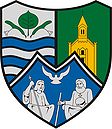 2013-2018TartalomHelyi Esélyegyenlőségi ProgramBevezetésA település bemutatásaÉrtékeink, küldetésünkCélokA Helyi Esélyegyenlőségi Program HelyzetelemzéseJogszabályi háttér bemutatásaStratégiai környezet bemutatásaA mélyszegénységben élők és romák helyzete, esélyegyenlőségeA gyermeke helyzete, esélyegyenlősége, gyermekszegénységA nők helyzete, esélyegyenlőségeAz idősek helyzete esélyegyenlőségeA fogyatékkal élők helyzete esélyegyenlőségehelyi partnerség lakossági önszerveződések, civil szervezetek és non-profit szereplők társadalmi felelősségvállalásaA helyi esélyegyenlőségi program nyilvánosságaA Helyi Esélyegyenlőségi Program Intézkedési TerveA HEP IT részleteiA helyzetelemzés megállapításainak összegzéseA beavatkozások megvalósítóiJövőképünkÖsszegző táblázatMegvalósításA megvalósítás előkészítéseA megvalósítás folyamata	Monitoring és visszacsatolás	Nyilvánosság	Érvényesítés, módosításElfogadás módja és dátumaHelyi Esélyegyenlőségi Program (HEP)BevezetésÖsszhangban az Egyenlő Bánásmódról és az Esélyegyenlőség Előmozdításáról szóló 2003. évi CXXV. törvény, a helyi esélyegyenlőségi programok elkészítésének szabályairól és az esélyegyenlőségi mentorokról szóló 321/2011. (XII. 27.) Korm. rendelet és a helyi esélyegyenlőségi program elkészítésének részletes szabályairól szóló 2/2012. (VI. 5.) EMMI rendelet rendelkezéseivel, Máriakálnoki Önkormányzata Esélyegyenlőségi Programban rögzíti az esélyegyenlőség érdekében szükséges feladatokat. Az önkormányzat vállalja, hogy az elkészült és elfogadott Esélyegyenlőségi Programmal összehangolja a település más dokumentumait, valamint az önkormányzat fenntartásában lévő intézmények működtetését. Vállalja továbbá, hogy az Esélyegyenlőségi Program elkészítése során bevonja partneri kapcsolatrendszerét, különös tekintettel a köznevelés állami és nem állami intézményfenntartóira. Jelen helyzetelemzés az Esélyegyenlőségi Program megalapozását szolgálja.Fontosabb fogalmak:•	Közvetlen hátrányos megkülönböztetés: az olyan rendelkezés, amelynek eredményeként egy személy vagy csoport valós vagy vélt tulajdonsága miatt részesül más, összehasonlítható helyzetben levő személyhez vagy csoporthoz képest kedvezőtlenebb bánásmódban.•	Közvetett hátrányos megkülönböztetés: az a közvetlen hátrányos megkülönböztetésnek nem minősülő, látszólag az egyenlő bánásmód követelményének megfelelő rendelkezés, amely az előző pontban meghatározott tulajdonságokkal rendelkező egyes személyeket vagy csoportokat más, összehasonlítható helyzetben lévő személyhez vagy csoporthoz képest lényegesen nagyobb arányban hátrányosabb helyzetbe hoz.•	Jogellenes elkülönítés: az a magatartás, amely meghatározott tulajdonságai alapján egyes személyeket vagy személyek csoportját másoktól - tárgyilagos mérlegelés szerinti ésszerű indok nélkül - elkülönít. Ez a rendelkezés nem sérthet alapvető jogot, nem biztosíthat feltétlen előnyt, és nem zárhatja ki az egyéni szempontok mérlegelését.•	Települési esélyegyenlőségi program - a Programban meghatározott célokkal összhangban - az önkormányzat helyi esélyegyenlőségi programot fogad el, amelyben elemzi a településeken élő hátrányos helyzetű csoportok helyzetének alakulását, és meghatározza az e csoportok esély egyenlőségét elősegítő célokat. Az önkormányzati esélyegyenlőségi program tartalmazza különösen a helyi közügyekkel és a települési önkormányzat által ellátott feladatokkal kapcsolatos célokat, megvalósításuk forrásigényét és végrehajtásuk tervezett ütemezését.•	Esélyek javítása, kiegyenlítése: Esélyeik javításán azt kell érteni, hogy a település javítja hozzáférésüket a már létező szolgáltatásokhoz, azaz nagyobb számban vehetik igénybe ezeket a szolgáltatásokat, illetve új szolgáltatásokkal látja el őket.•	Esélyegyenlőség érvényesítése: a hátrányos helyzetű társadalmi csoportok iskolai végzettség megszerzésével tudjanak jobb életfeltételeket biztosítani. Cél, hogy javuljon ezen rétegek élete. A demográfiai változások, a foglalkoztatás növelése, a képzettségbeli hiányosságok orvoslása, a vállalkozások versenyképességének növelése, szegregációmentes közoktatás ebben fontos eszköz lehet.•	Hátrányos helyzetű gyermek/tanuló az, akit családi körülményei, szociális helyzete miatt rendszeres gyermekvédelmi kedvezményre való jogosultságát a jegyző megállapította – továbbiakban: hh-s•	Halmozottan hátrányos helyzetű e csoporton belül, az a gyermek, az a tanuló, akinek a törvényes felügyeletét ellátó szülője - a gyermekek védelméről és a gyámügyi igazgatásról szóló törvényben szabályozott eljárásban tett önkéntes nyilatkozata szerint - óvodás gyermek esetén a gyermek három éves korában, tanuló esetében a tankötelezettség beállásának időpontjában legfeljebb az iskola nyolcadik évfolyamán folytatott tanulmányait fejezte be sikeresen; halmozottan hátrányos helyzetű az a gyermek, az a tanuló is, akit tartós nevelésbe vettek; továbbiakban: hhh-s•	Sajátos nevelési igényű gyermek, tanuló az a különleges bánásmódot igénylő gyermek, tanuló, aki a szakértői bizottság szakértői véleménye alapján mozgásszervi, érzékszervi, értelmi vagy beszédfogyatékos, több fogyatékosság együttes előfordulása esetén halmozottan fogyatékos, autizmus spektrum zavarral vagy egyéb pszichés fejlődési zavarral (súlyos tanulási, figyelem- vagy magatartásszabályozási zavarral) küzd.1.2. Az esélyegyenlőségben érintett célcsoportokat érintő helyi szabályozásAz Önkormányzat helyi rendeleteiben a településen élők helyzetét segíti, támogatja. A  10/2011. (XI.30.) önkormányzati rendelete a szociális ellátásokat szabályozza. Ezen túlmenően számos olyan döntést hoz- hozott, amelyek segítik a hátrányos helyzetű csoportok ellátását. A település bemutatásaMáriakálnok önálló község, Mosonmagyaróvártól 3 km-re a Szigetközben található. Az osztrák és szlovák határtól egyaránt 14 km –re van. A Mosoni-Duna bal partján elterülve, szinte külön kis szigetet alkot, mert az ún. Kálnoki dunaág is körülöleli. Lakosainak száma: 1786 fő.Talaja a Duna meszes hordalékanyagán alakult ki, a Mosoni –duna mentén homokos öntésiszap kíséri.A település teljes területe 15,48 km2, megművelhető terület nagysága 1504 ha.Az első ezredforduló táján Máriakálnok helyén csupán erdővel és réttel borított terület található a korabeli térképeken.A legkorábbi okirat alapján 1264-es évben említődik az akkor erdős terület, ami Kaal nevű birtokosé volt. 1313-ban ugyancsak ezen a néven, de már szőlővel beültetett földterületként ismertetik. 1357-es okiratban már Kálnuk névformát használják. A kálnuk szó szláv eredetű kálista szóból származik, amely eredetileg pocsolyát, sáros helyet jelent.A legelső, legpontosabb feljegyzések a XVI. századból származnak a községről. Legtöbbször Galling, vagy Gallingenkét szerepel, magyar megfelelője akkor még nem volt.169-1696 közötti egyházi feljegyzések is említik Kalnok helységet. Az 1659-es egyházi vizit szerint akkor a faluban németek, horvátok és magyarok éltek, a felsorolás szerinti csökkenő létszámban. A németek lutheránusok, a horvátok katolikusok és a magyarok kálvinisták voltak.1695-ben a faluban 290 fő, 1785-ben már 633 fő élt.1877-ben bevezették az általános tankötelezettséget. 1878-ban 842 fő a falu lakossága, a házak száma pedig 132. 1880. december 30-án megnyílt az iskolai könyvtár 50 db könyvvel.1883. június 9-én megnyílt a község első saját, önálló postahivatala.1892-ben megépült a községháza, a mai Önkormányzati Hivatal. Máriakálnok, a XVI. század óta folyamatosan élő kultuszról az 1900-as évek elején kapta a mai nevét: Máriakálnok.1908-ban készület el az iskola épülete. Az 1914-1918 –ig tartó első világháború idején a 880 lakosból 140 férfi vonult be a községből katonának, közülük 35 halt hősi halált, hét pedig rokkant maradt. A Hősi Halottak Emlékművét 1938-ban emeleték a kápolna előtti téren.1928-ban szerelték fel az első telefont a községben, ekkor épült a Vilmos-rév helyén, a Mosoni- Dunán átívelő vashíd. 1930-ban a falu lakóinak száma 934 fő, ebből németajkú 830 fő( 88 %). Népiskolába 118 gyerek járt.1941-ben az állam magyar tagozatú iskolát nyittatott egy tanerővel, akkor a magyarul tanuló száma 18 fő volt.1942-ben a faluban élők összefogásával megépült az óvoda, mely 1943-től idény napközi otthonos óvoda lett és a lakosság maga biztosította a nyersanyagot a főzéshez.1944 nyár végén minden 16 és 60 év közötti fiút, férfit behívtak az SS-hez. A katonaköteles fiatalok inkább a magyar hadseregbe vonultak be. 1945. március 28-án a német és a magyar frontegységek utóvédjei felrobbantották a falu összes hídját. 1945. április 1-én a II. Ukrán Hadsereg katonái elfoglalták Máriakálnokot. A községben élő idős férfiakat, asszonyokat és felnőtt lányokat kényszermunkára osztották be.1945. november 28-án a Németországi Szövetséges Ellenőrző Bizottság döntése értelmében félmillió németet kellet kitelepíteni Magyarországról. Győr-Moson-Sopron megye németek lakta települések lakosainak kitelepítését két bizottság látta el. Levél község után másodikként Máriakálnok lakosságának kellett elhagyni szülőfaluját. 1945. szeptember 22-én lezárták a falu kijáratait, szekereket állítottak a házak elé, és az ún. népi csendőrök szigorú őrizete mellett ülhetett fel minden család a kocsikra, amit karavánná állítottak össze.  A kevés megmaradt német család közül a vagyonosabbakat a második, 1946. májusi kitelepítéssel szállították el. Hivatalosan csak 13 család maradhatott a községben. A község akkori 206 lakóházából 147 családot telepítettek ki, körülbelül 900 főt.  Az üresen maradt házakba 150 családot telepítettek be Szigetközből, Erdélyből és a Felvidékről.1949-ben megalakult az első TSZCS, 1950-ben a második, melyek egyesülése 1951-ben megtörtént.   1970-ben a mosoni TSZ egyesület a máriakálnoki TSZ-el, így Dunamenti TSZ néven működik napjainkig.1951-ben a korábbi kocsmát Kultúrházzá alakították. 1952-ben megnyílt a bölcsőde, ebben az évben kapott villanyt a község. 1955-től buszjáratot kapott községünk, mely összekötötte Mosonmagyaróvárral és Darnózselivel a falut. 1957-ben megnyílt az orvosi rendelő, védőnő Halásziról járt át a községbe. Ebben az évben vették az első televíziót a faluban.1972-ben átadták az új iskolát. 1974-ben felépült a Halászi Takarékszövetkezet önálló kirendeltsége.2008-óta az Önkormányzat Halászi és Püski településekkel közös Önkormányzati Hivatalt működtet, mely átalakulás a község lakói számára az ügyintézés tekintetében nem járt negatívumokkal.Máriakálnok dinamikusan fejlődő település, vonzereje természeti és épített értékein túl az itt élő emberek vendégszeretetében rejlik. Az évek során a régi önkormányzati épületek felújításra kerültek, a Kálnoki  Dunaág rehabilitációjával ismét szigetet alkot a Szigetközben. Közterületei megszépültek, létrejött a Falumúzeum, a 3600 tőből álló Rózsakert, épül a játszótér, a Szigetköz Múzeum. Aszfaltozott utcák, vezetékes víz, kiépített gázvezeték várja az ide letelepedni vágyókat. A helyi civil szerveztek aktív munkájának köszönhetően színes rendezvények között válogathatnak az érdeklődők. Mosonmagyaróvár és Máriakálnok között megépült a kerékpárút, mely biztonságos közlekedést nyújt az iskolába, munkába járóknak épp úgy, mint a kerékpáros turizmus kedvelőinek.  A község lakosságának a száma évről évre nő, A település vonzereje a nyugodt környezet, a Mosoni-Duna közelsége.  A közművelődést Kultúrház és könyvtár biztosítja.Évi rendszeres rendezvények: Káposzta Fesztivál, Karácsonyi és Mikulás ünnepség, Farsangi Batyus Bál, nemzeti ünnepekről megemlékezés, Falunap, Ádventi gyertyagyújtás, Vállalkozók napja, Idősek napi rendezvény, 2 évente megrendezésre kerül a Nemzetiségi Találkozó. A település földrajzi fekvése rendkívül kedvező. Autópálya, vasút Mosonmagyaróváron Máriakálnoktól  5 km-re. Regionális központ Győr 30 km. Két főváros nemzetközi repülőterekkel Pozsony /SK/ 40 km, Bécs /A/ 88 km. Közúti közlekedés jó, a közutak minősége kevésbé. Kerékpár út Máriakálnok- Mosonmagyaróvár között van.Demográfiai adatokMáriakálnok  lakónépességének száma 2012 év végén 1743 fő.A lakónépességet úgy értjük, mint az adott területen lakóhellyel rendelkező, de másutt tartózkodási hellyel nem rendelkező személyek, valamint tartózkodási hellyel rendelkező személyek együttes száma.A KSH adatainak vizsgálata alapján Máriakálnok lakosságának száma az országos tendenciákhoz hasonlóan alakult az utóbbi évtizedekben. A lakosságszám növekedése  folyamatos. A településen a nemenkénti összetételre szinte az azonosság a jellemző, a férfiak aránya alig haladja meg az 50 %-ot. Az állandó népességet úgy értelmezzük, mint a bejelentett állandó népességet. Tehát az adott területen bejelentett lakóhellyel rendelkező személyek tartoznak a bejelentett állandó népesség körébe, függetlenül attól, hogy van –e máshol bejelentett tartózkodási helyük.Az állandó népesség koreloszlása:A népesség korfájára jellemző, hogy a 65 év felettiek aránya 14 %-os, nagyobb mértékű a tanköteles korú általános iskolás gyermekek arányánál (13 %-os). A 18-59 éves korosztály  aránya a településen 62 %.A természetes szaporodás tekintetében az élve születések száma meghaladja a halálozások számát.Az elvándorlás a 2012. évet tekintve 3 %-os, az odavándorlás 5,5 %-os arányt mutat. A határ közelség lehetőséget teremt a külföldi munkavállalók Máriakálnok letelepedéséhez.Értékeink, küldetésünkMáriakálnok Önkormányzata Képviselő-testülete és szervei döntésein keresztül fejezi ki elkötelezettségét az esélyegyenlőség területén, hiszen a jogszabályokban meghatározott, ilyen irányú kötelező feladatok ellátásán túl a kerület a nem önkormányzati fenntartású intézményeivel, társszervekkel, civil szerveződéseivel, egyházaival, egyesületeivel és alapítványaival közösen (gyakorta azok anyagi támogatása mellett) törekszik érvényre juttatni az esélyegyenlőséget a társadalmi élet minden területén.CélokA Helyi Esélyegyenlőségi Program átfogó céljaMáriakálnok Önkormányzata az Esélyegyenlőségi Program elfogadásával érvényesíteni kívánja:az egyenlő bánásmód, és az esélyegyenlőség biztosításának követelményét,a közszolgáltatásokhoz történő egyenlő hozzáférés elvét, a diszkriminációmentességet, szegregációmentességet,a foglalkoztatás, a szociális biztonság, az egészségügy, az oktatás és a lakhatás területén a helyzetelemzés során feltárt problémák komplex kezelése érdekében szükséges intézkedéseket. A HEP helyzetelemző részének céljaElsődleges célunk számba venni a 321/2011. (XII. 27.) Korm. rendelet 1. § (2) bekezdésében nevesített, esélyegyenlőségi szempontból fókuszban lévő célcsoportokba tartozók számát és arányát, valamint helyzetét a településen.E mellett célunk a célcsoportba tartozókra vonatkozóan áttekinteni a szolgáltatásokhoz történő hozzáférésük alakulását, valamint feltárni az ezeken a területeken jelentkező problémákat.További célunk meghatározni az e csoportok esélyegyenlőségét elősegítő feladatokat, és azokat a területeket, melyek fejlesztésre szorulnak az egyenlő bánásmód érdekében.A célok megvalósításának lépéseit, azok forrásigényét és végrehajtásuk tervezett ütemezését az HEP IT tartalmazza.A HEP IT céljaCélunk a helyzetelemzésre építve olyan beavatkozások részletes tervezése, amelyek konkrét elmozdulásokat eredményeznek az esélyegyenlőségi célcsoportokhoz tartozók helyzetének javítása szempontjából.További célunk meghatározni a beavatkozásokhoz kapcsolódó kommunikációt.Szintén célként határozzuk meg annak az együttműködési rendszernek a felállítását, amely a programalkotás és végrehajtás során biztosítja majd a megvalósítás, nyomon követés, ellenőrzés-értékelés, kiigazítás támogató strukturális rendszerét, vagyis a HEP Fórumot és a hozzá kapcsolódó tematikus munkacsoportokat.A Helyi Esélyegyenlőségi Program Helyzetelemzése (HEP HE)1. Jogszabályi háttér bemutatásaA program készítését előíró jogszabályi környezet rövid bemutatásaMagyarország Alaptörvénye „Szabadság és felelősség” fejezetének XV. cikke kimondja: (1) A törvény előtt mindenki egyenlő. Minden ember jogképes.(2) Magyarország az alapvető jogokat mindenkinek bármely megkülönböztetés, nevezetesen faj, szín, nem, fogyatékosság, nyelv, vallás, politikai vagy más vélemény, nemzeti vagy társadalmi származás, vagyoni, születési vagy egyéb helyzet szerinti különbségtétel nélkül biztosítja. (3) A nők és a férfiak egyenjogúak.(4) Magyarország az esélyegyenlőség megvalósulását külön intézkedésekkel segíti.(5) Magyarország külön intézkedésekkel védi a gyermekeket, a nőket, az időseket és a fogyatékossággal élőket. Az Alaptörvény rendelkezéseivel összhangban Az egyenlő bánásmódról és az esélyegyenlőség előmozdításáról szóló 2003. évi CXXV. törvény 31. § (1) bekezdése kimondja, hogy a község, a város és a főváros kerületeinek önkormányzata (a továbbiakban: települési önkormányzat) ötévente öt évre szóló helyi esélyegyenlőségi programot fogad el. A jogszabály 31. § (2) bekezdése szerint, a helyi esélyegyenlőségi programban helyzetelemzést kell készíteni a hátrányos helyzetű társadalmi csoportok – különös tekintettel a nők, a mélyszegénységben élők, romák, a fogyatékossággal élő személyek, valamint a gyermekek és idősek csoportjára – oktatási, lakhatási, foglalkoztatási, egészségügyi és szociális helyzetéről, illetve a helyzetelemzésen alapuló intézkedési tervben meg kell határozni a helyzetelemzés során feltárt problémák komplex kezelése érdekében szükséges intézkedéseket. A helyzetelemzés és az intézkedési terv elfogadása során figyelembe kell venni a települési kisebbségi önkormányzatok véleményét. A programalkotás során gondoskodni kell a helyi esélyegyenlőségi program és a települési önkormányzat által készítendő egyéb fejlesztési tervek, koncepciók, továbbá a közoktatási esélyegyenlőségi terv és az integrált településfejlesztési stratégia antiszegregációs célkitűzéseinek összhangjáról. A jogszabály 31. § (3) bekezdése szerint a helyi esélyegyenlőségi program elkészítése során kiemelt figyelmet kell fordítani: a) az egyenlő bánásmód, az esélyegyenlőség és a társadalmi felzárkózás követelményének érvényesülését segítő intézkedésekre, b) az oktatás és a képzés területén a jogellenes elkülönítés megelőzésére, illetve az azzal szembeni fellépésre, továbbá az egyenlő esélyű hozzáférés biztosításához szükséges intézkedésekre, c) a közszolgáltatásokhoz, valamint az egészségügyi szolgáltatásokhoz való egyenlő esélyű hozzáférés biztosításához szükséges intézkedésekre, d) olyan intézkedésekre, amelyek csökkentik a hátrányos helyzetűek munkaerő-piaci hátrányait, illetve javítják foglalkoztatási esélyeiket. (4) A helyi esélyegyenlőségi program időarányos megvalósulását, illetve a (2) bekezdésben meghatározott helyzet esetleges megváltozását kétévente át kell tekinteni, az áttekintés alapján, szükség esetén a helyi esélyegyenlőségi programot felül kell vizsgálni, illetve a helyzetelemzést és az intézkedési tervet az új helyzetnek megfelelően kell módosítani. A Program elfogadása abból a szempontból is kiemelt fontosságú, hogy 2013. július 1-jét követően települési önkormányzat az államháztartás alrendszereiből, az európai uniós forrásokból, illetve a nemzetközi megállapodás alapján finanszírozott egyéb programokból származó, egyedi döntés alapján nyújtott, pályázati úton odaítélt támogatásban csak akkor részesülhet, ha a törvény rendelkezéseinek megfelelő, hatályos helyi esélyegyenlőségi programmal rendelkezik. A Program elkészítésére vonatkozó részletes szabályok:a helyi esélyegyenlőségi programok elkészítésének szabályairól és az esélyegyenlőségi mentorokról” szóló 321/2011. (XII. 27.) Korm. rendelet „2. A helyi esélyegyenlőségi program elkészítésének szempontjai” fejezete és a helyi esélyegyenlőségi program elkészítésének részletes szabályairól szóló 2/2012 (VI. 5.) EMMI rendelet rendelkezik.További főbb kapcsolódó jogszabályok:Magyarország helyi önkormányzatairól szóló 2011. évi CLXXXIX. törvény (a továbbiakban: Mötv.)Szociális igazgatásról és szociális ellátásokról szóló 1993. évi III. törvény (a továbbiakban: Szt.) Gyermekek védelméről és a gyámügyi igazgatásról szóló 1997. évi XXXI. törvény (a továbbiakban: Gyvt.)Fogyatékos személyek jogairól és esélyegyenlőségük biztosításáról szóló 1998. évi XXVI. törvényA foglalkoztatás elősegítéséről és a munkanélküliek ellátásáról szóló 1991. évi IV. törvény (a továbbiakban: Flt.)Nemzetiségek jogairól szóló 2011. évi CLXXIX. törvény (a továbbiakban: nemzetiségi törvény)Az egészségügyről szóló 1997. évi CLIV. törvény (a továbbiakban: Eütv.)A nemzeti köznevelésről szóló 2011. évi CXC. törvény (a továbbiakban: Nkntv.)Munka Törvénykönyvéről szóló 2012. évi I. törvény Nevelési-oktatási intézmények működéséről és a köznevelési intézmények névhasználatáról szóló 20/2012. (VIII. 31.) EMMI rendeletFogyatékossággal élő személyek jogairól szóló egyezmény és az ahhoz kapcsolódó Fakultatív Jegyzőkönyv kihirdetéséről szóló 2007. évi XCII. törvényAz Európai Parlament és a Tanács 2006/54/EK irányelve (2006. július 5.) a férfiak és nők közötti esélyegyenlőség és egyenlő bánásmód elvének a foglalkoztatás és munkavégzés területén történő megvalósításáról Országos Fogyatékosügyi Programról szóló 10/2006. (II. 16.) OGY határozat A megváltozott munkaképességű munkavállalókat foglalkoztató munkáltatók akkreditációjának, továbbá az akkreditált munkáltatók ellenőrzésének szabályairól szóló 176/2005. (IX. 2.) Korm. rendelet2/2005. (III. 1.) OM rendelet a Sajátos nevelési igényű gyermekek óvodai nevelésének irányelve és a Sajátos nevelési igényű tanulók iskolai oktatásának irányelve kiadásáról és annak módosításai362/2004. (XII. 26.) Korm. rendelet az Egyenlő Bánásmód Hatóságról és eljárásának részletes szabályairól 2000. évi LX. törvény a foglalkoztatásból és a foglalkozásból eredő hátrányos megkülönböztetésről szóló, a Nemzetközi Munkaügyi Konferencia 1958. évi 42. ülésszakán elfogadott 111. számú Egyezmény kihirdetésérőlA pályakezdő fiatalok, az ötven év feletti munkanélküliek, valamint a gyermek gondozását, illetve a családtag ápolását követően munkát keresők foglalkoztatásának elősegítéséről, továbbá az ösztöndíjas foglalkoztatásról szóló 2004. évi CXXIII. törvényA megváltozott munkaképességű munkavállalókat foglalkoztató munkáltatók akkreditációjáról, valamint a megváltozott munkaképességű munkavállalók foglalkoztatásához nyújtható költségvetési támogatásokról szóló 327/2012. (XI. 16.) Korm. rendeletA megváltozott munkaképességű munkavállalók foglalkoztatásához nyújtható költségvetési támogatásáról szóló 177/2005. (IX. 2.) Korm. rendelet• 		A településfejlesztési koncepcióról, az integrált településfejlesztési stratégiáról és a településrendezési eszközökről, valamint egyes településrendezési sajátos jogintézményekről szóló 314/2012. (XI. 8.) Korm. rendeletA jelnyelvi tolmácsszolgálatok működésének és a jelnyelvi tolmácsszolgáltatás igénybevételének feltételeiről igénylésének, döntési rendszerének, folyósításának, elszámolásának és ellenőrzésének részletes szabályairól szóló 62/2011. (XI. 10.) NEFMI rendeletAz esélyegyenlőségi célcsoportokat érintő helyi szabályozás rövid bemutatásaMáriakálnok  Önkormányzat Képviselő-testületének 13/2011. ( XI.30.) önkormányzati rendelete a pénzbeli és természetbeni szociális ellátások szabályairól.Az Szt. vonatkozó felhatalmazásai alapján szabályozza az egyes pénzbeli és természetbeni ellátásokra vonatkozó jogosultsági feltételeket.2. Stratégiai környezet bemutatása2.1 Kapcsolódás helyi stratégiai és települési önkormányzati dokumentumokkal, koncepciókkal, programokkalA helyi esélyegyenlőségi program Máriakálnok község 19/2011. ( IV.26.) Gazdasági programjával, és a 2013. évi költségvetési rendeletével összhangban készült.Helyi szinten a program segíti a község stratégiailag fontos célkitűzéseinek megvalósítását, hogy vonzó település legyen az itt született és élő fiatalok számára, biztosítson olyan feltételeket, hogy szívesen maradjanak.2.2 A helyi esélyegyenlőségi program térségi, társulási kapcsolódásainak bemutatásaMáriakálnok község a Mosonmagyaróvári Térségi Társulás tagja. A társulás keretén belül jelenleg a következő szolgáltatások elérhetőek, illetve biztosítottak településünk számára:-  Étkeztetés-  Házi segítségnyújtás-  Jelzőrendszeres házi segítségnyújtás- Családsegítés- Gyermekjóléti szolgálat- Idősek klubja- Hajléktalanok ellátása- Hajléktalanok nappali ellátása- Hajléktalanok átmeneti szállásaA mélyszegénység azt jelenti, amikor valaki vagy valakik tartósan a létminimum szintje alatt élnek és szinte esélyük sincs arra, hogy ebből önerőből kilépjenek.A mélyszegénység összetett jelenség, amelynek okai többek között társadalmi és gazdasági hátrányok, iskolai, képzettségbeli és foglalkoztatottságbeli deficitekben mutatkoznak meg, és súlyos megélhetési zavarokhoz vezetnek. A mélyszegénység hatása az alapvető létfeltételekben, a lakhatási, táplálkozási körülményekben, az érintettek egészségi állapotában is jelentkezik. 3.1. Jövedelmi és vagyoni helyzetSzegénységi okok között szerepelnek társadalmi és kulturális hátrányok, szocializációs hiányosságok, alacsony vagy elavult iskolai végzettség, munkanélküliség egészségi állapot, de a jövedelmi viszonyok mutatják meg leginkább.A családok döntően saját tulajdonú családi házban élnek. Kevés otthonban él együtt több generáció. A házak jövedelmi helyzettől függően karbantartottak.  A helyi lakosok mind elfogadható körülmények között élnek, lakhatatlan épület nincs. A lakosság nagy része konyhakertet művel. Személygépkocsival 675 fő rendelkezik. 3.2 Foglalkoztatottság, munkaerő-piaci integrációfoglalkoztatottak, munkanélküliek, tartós munkanélküliek száma, aránya A községben élők foglalkoztatási helyzete kedvező, ez köszönhető a közeli nagyvárosoknak ( Győr, Mosonmagyaróvár ) és az ausztriai határ közelségének.A nyilván tartott álláskeresők aránya a vizsgált időszakban hasonlóképp alakult. A 2010-es adat azonban a legkedvezőbb valamennyi év viszonylatában.  2012-ben a 180 napnál régebben regisztrált munkanélküliek az összes lakosság 0,2 % át teszik ki.Táblázatunkban az általános iskolai végzettséggel nem rendelkezők számát az elemi népiskolát végzők száma csökkenti.Valamennyi esztendőben egyértelműen a 8 általános iskolát végzett, vagy azt sem végzett munkavállalók kerültek ki legnagyobb mértékben a munkaerőpiacról (átlagosan 57 %), őket követik a szakmunkás végzettségűek. Érettségivel rendelkező, vagy felsőfokú végzettségű munkanélküliekről nincs adatunk.A munkanélküliek között külön figyelmet igényelnek a pályakezdők és az 50 év felettiek. Örömteli, hogy a községben a pályakezdő álláskeresők száma nagyon alacsony. A nyugdíj előtti álláskeresési segély annak az álláskeresőnek jár,- akinek legfeljebb 5 éve hiányzik a rá irányadó öregségi nyugdíjkorhatár betöltéséhez a segély iránti kérelem benyújtásának időpontjában- az álláskereső legalább 45 napig álláskeresési járadékban részesült, és a járadék folyósítási időtartamát kimerítse, vagy a folyósítási időtartam kimerítését megelőzően az álláskeresési járadék folyósítását az állami foglalkoztatási szerv – kereső tevékenység miatt – megszüntette és az álláskereső álláskeresési járadékra ismételten nem szerzett jogosultságot;- valamint, hogy a járadék folyósítás kimerítését, vagy a kereső tevékenység miatti megszüntetését követő három éven belül betölti a megállapításhoz szükséges életkort- rendelkezik az öregségi nyugdíjhoz szükséges szolgálati idővel, de korhatár előtti ellátásban, szolgálati járandóságban, balett művészeti életjáradékban, átmeneti bányászjáradékban nemrészesül, és munkát akar vállalni, de önálló álláskeresése nem vezetett eredményre, és számára az illetékes munkaügyi központ kirendeltsége sem tud megfelelő munkahelyet felajánlani.A nyugdíj előtti álláskeresési segély az öregségi nyugdíj, megváltozott munkaképességűek személyek ellátására jogosultság megszerzéséig folyósítható.Álláskeresési járadékban az részesülhet aki álláskereső, és az álláskeresővé válását megelőző három éven belül legalább 360 nap jogosultsági idővel rendelkezik, és kereső tevékenységet nem folytat, tehát munkaviszonyban nem áll, és tevékenységet sem folytat, és munkát akar vállalni, de önálló álláskeresése nem vezetett eredményre, és számára az illetékes munkaügyi központ kirendeltsége sem tud megfelelő munkahelyet felajánlani. Minden 10 nap jogosultsági idő 1 nap járadékfolyósítási időnek felel meg.Az összes regisztrált munkanélkülihez képest a 180 napnál régebben regisztráltak aránya 13,3 % körül alakul.alacsony iskolai végzettségűek foglalkoztatottságaAz alacsony iskolai végzettséggel rendelkezők körében a tartós és a passzív munkanélküliség is előfordul. Máriakálnokon inkább az idősek körében jellemző az alacsony iskola végzettség. Településünkön a közeli gyárakban és a határon túl is lehetősége van az alacsony iskolai végzettségűeknek a munkába álláshoz. közfoglalkoztatás A települési önkormányzat az aktív korú, a foglalkoztatásból kikerülő személyek munkaerő-piaci helyzetének javítása érdekében közcélú foglalkoztatást szervez, melynek keretében különösen a regisztrált munkanélküli kérelmező igényjogosult személyek foglalkoztatását kell biztosítani.  A közcélú foglalkoztatásban részesülők száma növekvő tendenciát mutat ez köszönhető annak a törvényi feltételnek mely szerint aki a foglalkoztatást helyettesítő támogatásra való jogosultságának éves felülvizsgálata során, a felülvizsgálat időpontját megelőző egy évben a foglalkoztatást helyettesítő támogatásra való jogosultságának fennállása alatt legalább 30 nap időtartamban közfoglalkoztatásban nem vett részt, vagy kereső tevékenységet - ideértve az egyszerűsített foglalkoztatásról szóló törvény szerint létesített munkaviszony keretében végzett, valamint a háztartási munkát is - nem folytatott, vagy  munkaerő-piaci programban nem vett részt, vagy az Flt. szerinti és legalább hat hónap időtartamra meghirdetett képzésben nem vett részt vagy ilyen képzésben való részvétele nincs folyamatban annak ellátása megszüntetésre kerül.2012-ben a közfoglalkoztatottak aránya 100 % -os volt (2fő ), Máriakálnokon  településen kettő nőt foglalkoztattunk, feladata főként faluszépítés, parkgondozás és takarítás volt. d) a foglalkoztatáshoz való hozzáférés esélyének mobilitási, információs és egyéb tényezői (pl. közlekedés, potenciális munkalehetőségek, tervezett beruházások, lehetséges vállalkozási területek, helyben/térségben működő foglalkoztatási programok stb.)Településünkön több vállalkozás is munkát biztosít a településen élő lakosságnak. Szigetközi Gomba Kft. gombatermesztéssel foglalkozik, 80 főt foglalkoztat. Bernáth Cukrászat Kft. cukrászüzem 20 főt foglalkoztat A mezőgazdasági tevékenységgel foglalkozó Folton Agro Kft.  5 főt, Fazekas 94 Kft. pékség  10 főt  foglalkoztat, Veno Kft. Lovasklub 2 főt foglalkoztat.  E mellett a településen 25 őstermelőt, 10 Bt-t,41 Kft-t, 12 ZRT-t, 1 Takarék Szövetkezetet és 51 fő egyéni vállalkozót is nyilván tartanak. A 2012. évi iparűzési adó bevétel meghaladta a 21.000.000 Ft-ot.A munkát keresők helyben utazás nélkül is lehetőséget kapnak a munkavállalásra.e) fiatalok foglalkoztatását és az oktatásból a munkaerőpiacra való átmenetet megkönnyítő programok a településen; képzéshez, továbbképzéshez való hozzáférésükA településen nincsenek képzések, programok, a mosonmagyaróvári munkaügyi központ szervez programokat, melyet a településen élők is igénybe vehetnek.f) munkaerő-piaci integrációt segítő szervezetek és szolgáltatások feltérképezése (pl. felnőttképzéshez és egyéb munkaerő piaci szolgáltatásokhoz való hozzáférés, helyi foglalkoztatási programok)A Mosonmagyaróvári Munkaügyi Központ illetve a Mosonmagyaróvári Térségi Családsegítő Szolgálat családgondozója heti egy alakalommal tart ügyfélfogadást az önkormányzat épületében. Rendkívüli esetben ügyfélfogadási időn kívül is az ügyfelek rendelkezésére áll, ezen kívül a központ bármikor elérhető.telefonálási lehetőség;számítógép- és Internet használat;munkavállalással kapcsolatos információk nyújtása;segítség önéletrajzírásban;egyéni konzultáció;álláslehetőségek rendelkezésre bocsátása,segítségnyújtás nyugdíj ügyintézéssel kapcsoltban.A meghirdetett állások nagy része online jelentkezéssel pályázható meg. Ebben is segítséget tud nyújtani.g) mélyszegénységben élők és romák települési önkormányzati saját fenntartású intézményekben történő foglalkoztatásaNincs ilyen klientúra.h) hátrányos megkülönböztetés a foglalkoztatás területénA foglalkoztatáspolitikai szempontból hátrányos helyzetű társadalmi csoportok – munkanélküliek, megváltozott munkaképességűek, romák stb. – egyre tartósabban szorulhatnak ki a munkaerőpiacról. Ezáltal egyre nagyobb számban kerülhetnek ki a munkaügyi regisztrációból, így elveszítve a szervezett segítségnyújtás legfontosabb esélyét. Az esélyegyenlőséget megerősítő pozitív intézkedések azért is szükségesek lehetnek számukra, mert e csoportok tagjai a munkaerőpiacon összetett hátrányokkal küzdenek. Máriakálnokon nincs tudomásunk hátrányos megkülönböztetésről.3.3 Pénzbeli és természetbeni szociális ellátások, aktív korúak ellátása, munkanélküliséghez kapcsolódó támogatásokA település jegyzője foglalkoztatást helyettesítő támogatást állapít meg annak a személynek, aki munkaképességét legalább 67%-ban elvesztette, aki legalább 50%-os mértékű egészségkárosodást szenvedett, vagy akinek az egészségi állapota a rehabilitációs hatóság komplex minősítése alapján nem haladja meg az 50%-os mértéket, vagy aki vakok személyi járadékában részesül, vagy aki fogyatékossági támogatásban részesül [az a)-c) pont szerinti személy a továbbiakban együtt: egészségkárosodott személy], vagy akinek esetében a munkanélküli-járadék, álláskeresési járadék, álláskeresési segély, vállalkozói járadék (a továbbiakban együtt: álláskeresési támogatás) folyósítási időtartama lejárt, vagy akinek esetében az álláskeresési támogatás folyósítását keresőtevékenység folytatása miatt a folyósítási idő lejártát megelőzően szüntették meg, és a keresőtevékenységet követően az Flt. alapján álláskeresési támogatásra nem szerez jogosultságot, vagy aki az aktív korúak ellátása iránti kérelem benyújtását megelőző két évben az állami foglalkoztatási szervvel vagy a rehabilitációs hatósággal legalább egy év időtartamig együttműködött, vagy akinek esetében az ápolási díj, a gyermekgondozási segély, a gyermeknevelési támogatás, a rendszeres szociális járadék, a bányász dolgozók egészségkárosodási járadéka, az átmeneti járadék, a rehabilitációs járadék, a rokkantsági nyugdíj, a baleseti rokkantsági nyugdíj, a megváltozott munkaképességű személyek ellátása, az ideiglenes özvegyi nyugdíj folyósítása megszűnt, illetve az özvegyi nyugdíj folyósítása a Tny. 52. §-ának (3) bekezdése szerinti okból szűnt meg, és közvetlenül a kérelem benyújtását megelőzően az állami foglalkoztatási szervvel vagy a rehabilitációs hatósággal legalább három hónapig együttműködött, feltéve, hogy saját maga és családjának megélhetése más módon nem biztosított, és keresőtevékenységet nem folytat. A települési önkormányzat rendeletében az aktív korúak ellátására való jogosultság egyéb feltételeként előírhatja, hogy a kérelem benyújtója, illetve az ellátás jogosultja a lakókörnyezete rendezettségének biztosítására vonatkozó, a rendeletében megállapított feltételeket teljesítse. Településünk szociális rendelete ezt a kritériumot nem tartalmazza.A foglalkoztatási kötelezettség közcélú munka biztosításával teljesíthető. Az önkormányzat által szervezett foglalkoztatás időtartama legalább harminc munkanap, kivéve, ha az aktív korú nem foglalkoztatott személyt alkalmi munkavállalói könyvvel foglalkoztatják. A foglalkoztatás megszervezését az önkormányzat másik önkormányzattal létrehozott társulás vagy más szerv útján is végezheti.Közcélú munka keretében foglalkoztathatóak, akik a települési önkormányzattal és Munkaügyi Központtal együttműködő aktív korú nem foglalkoztatott személyek. Aktív korúak ellátására 2012-ben rendszeres szociális segélyre nem volt senki jogosult, foglalkoztatást helyettesítő támogatás formájában átlagosan 2 személy volt jogosult.Pénzbeli és természetbeni szociális ellátásokA szociális ellátás feltételeinek biztosítása az állam központi szerveinek és a helyi önkormányzatoknak a feladata. (1993. évi III. tv. A szociális igazgatásról és a szociális ellátásokról). A szociális ellátások a rászorultság mértékétől és okától függően vehetők igénybe. A juttatások azokat a hátrányokat igyekeznek kiküszöbölni, kompenzálni, amelyek az adott személyt helyzetéből adódóan sújtják.A települési önkormányzat szociális rászorultság esetén - a szociális alapellátás keretében - a jogosult számára időskorúak járadékát, rendszeres szociális segélyt, lakásfenntartási támogatást, ápolási díjat, átmeneti segélyt állapít meg e törvényben, valamint az önkormányzat rendeletében meghatározott feltételek szerint (a továbbiakban együtt: szociális rászorultságtól függő pénzbeli ellátások).A települési önkormányzat a rendeletében meghatározott módon és feltételek szerint a szociálisan rászorultak részére a törvényben meghatározott pénzbeli ellátásokat kiegészítheti, valamint más pénzbeli támogatásokat is megállapíthat. Helyi rendeletben szabályozott az átmeneti segély mely támogatja azokat az állampolgárokat, akik szorult helyzetükön az önkormányzathoz fordultak segítségért. Átmeneti segélyt 2012-ben 21-en kaptak a községben 1, 2 %-  a lakosoknak. Főként közüzemi számlák kifizetéséhez, élelmiszer vásárlásához kértek segítséget.A temetési segély olyan, szociális rászorultságtól függő pénzbeli ellátás, amelyet a települési önkormányzatok nyújthatnak a rászorultak részére. A temetési segély esetében a jogosultak körét, valamint az igénylés módját, azaz a temetési segély igénybevételének feltételeit a képviselő-testület önkormányzati rendeletben szabályozza. Így 2012-ben temetési segélyben 10-en, köztemetésben senki nem részesült. 3.4 Lakhatás, lakhatáshoz jutás, lakhatási szegregációA településen 665 saját tulajdonú lakásban 1743 fő él, lakásonként átlag 2,6 fő. Az egyszemélyes háztartások száma 25 fő, aránya: 9,5 %. Máriakálnok infrastruktúrája fejlett. A település infrastruktúrája a vezetékes vízhálózatot, és a csatornázottságot tekintve kicsit kevesebb, mint 100%-os vagyis lényegében a lakások, lakóházak nagy többségében megvalósult a bekötés. A lakások háromnegyedében bekötött gázvezeték van, míg a többi esetben palackos gázzal, illetve szilárd tüzelőanyaggal oldják meg a fűtést és a főzést. Máriakálnok község egy része üdülőövezeti besorolásban van, azon a területen a vezetékes vízellátás megoldott, csatornázottság mértéke minimális, vezetékes gáz nincs.A szilárd burkolatú úttal a település 80 %-ban rendelkezik.bérlakás-állományMáriakálnok Község Önkormányzat tulajdonában nincs bérlakás szociális lakhatásNincs szociális lakás Máriakálnok területén.egyéb lakáscélra használt nem lakáscélú ingatlanokNincs a településen olyan épület mely nem lakáscélú azonban lakhatásra használják.elégtelen lakhatási körülmények, veszélyeztetett lakhatási helyzetek, hajléktalanságTelepülésünkön nincsenek elégtelen lakhatási körülmények, a lakóingatlanok gondozottak, tulajdonosaik folyamatosan karbantartják őket. Hajléktalan a helyi népesség nyilvántartás adatai szerint nincs. lakhatást segítő támogatásokA lakásfenntartási támogatás olyan szociális ellátás mely a szociálisan rászoruló háztartások részére a háztartás tagjai által lakott lakás, vagy nem lakás céljára szolgáló helyiség fenntartásával kapcsolatos rendszeres kiadásaik viseléséhez nyújtott hozzájárulás. A jegyző a villanyáram-, a víz- és a gázfogyasztás, a távhő-szolgáltatás, a csatornahasználat és a szemétszállítás díjához, a lakbérhez vagy az albérleti díjhoz, a lakáscélú pénzintézeti kölcsön törlesztő részletéhez, a közös költséghez, illetve a tüzelőanyag költségeihez lakásfenntartási támogatást nyújt. Feltétele, hogy a háztatás egy főre eső jövedelme fogyasztási egységgel számolva jelenleg nem haladhatja meg 71.250 Ft-ot.A rezsiköltségeket nehezen kigazdálkodóknak jelentene segítséget az előre fizetős mérőberendezések (kártyás órák) felszerelése. A szolgáltatók azonban nem érdekeltek ezek felszerelésében.Máriakálnok önkormányzata 120.000 Ft vissza nem térítendő kölcsönnel támogatja az első lakáshoz jutó fiatalokat, akik a községben építenek vagy vásárolnak ingatlant, ennek feltételeit rendeletben rögzíti.f) eladósodottságA lakosságot érintő adósságállományról, eladósodottságról (lakáshitel tartozás, közműtartozások) a szolgáltatóknak és pénzintézeteknek tájékoztatási kötelezettségük az önkormányzat felé nincs, ezért ezen adatokkal nem rendelkezünk. g) lakhatás egyéb jellemzői: külterületeken és nem lakóövezetben elhelyezkedő lakások, minőségi közszolgáltatásokhoz, közműszolgáltatásokhoz, közösségi közlekedéshez való hozzáférés bemutatásaMáriakálnok – Malomdülő településrész nem lakóövezeti besorolásban van, hanem üdülőövezet besorolásban, de belterületbe vont településrész. 3.5 Telepek, szegregátumok helyzeteSzegregátum nincs.3.6. Egészségügyi és szociális ellátásokhoz való hozzáférésA helyi önkormányzatokról szóló 1990. évi LXV. törvény 8. § (4) bekezdése az önkormányzatok számára kötelezően ellátandó feladatként írja elő az egészségügyi alapellátásról való gondoskodást. Az egészségügyről szóló 1997. évi CLIV. törvény 152. §-a értelmében a települési önkormányzat az egészségügyi alapellátás körében gondoskodik:a) a háziorvosi, házi gyermekorvosi ellátásról,b) a fogorvosi alapellátásról,c) az alapellátáshoz kapcsolódó ügyeleti ellátásról,d) a védőnői ellátásról,e) az iskola-egészségügyi ellátásról.Az egészségügyi ellátás helyben a településen háziorvosi helyettesítéssel történik. A házi orvosi szolgálatot a Győr-Moson-Sopron Megyei Kormányhivatal Egészségbiztosítási Pénztári Szakigazgatási Szerve finanszírozza. Az ellátás a lakosságszámtól függő fix finanszírozás, amit kiegészít a kártyával bejelentkezett betegek utáni teljesítménydíjazás. A gyermekorvosi feladatokat is a háziorvos látja el a községben. A községben biztosítottak a család és nővédelmi gondozás, az ifjúság-egészségügyi ellátás. A védőnői státuszban is megfelelő szakember dolgozik, és a közösségi ápolói státuszok száma is megfelelően ellátott. Fogorvosi szolgálat Mosonmagyaróváron érhető el.A járóbeteg-szakellátás Győrben, Mosonmagyaróváron valósul meg. Járóbeteg szakrendelésre és kórházi ellátásra általában a mosonmagyaróvári Karolina Kórház és Rendelőintézetbe utalják be a betegeket, de szükség esetén Győrben is igénybe vehetik a szakellátást. b) prevenciós és szűrőprogramokhoz ( pl. népegészségügyi, koragyermekkori kötelező szűrésekhez ) való hozzáférés A szűrővizsgálatokat különböző intézményekben, vagy a háziorvos által helyben szervezett szűréseken vehetik igénybe. A megelőzés egyik fontos formája a szűréseken való részvétel. Az önkormányzatnak és a helyi civil szervezeteknek hasznos szerepet kell vállalniuk elsősorban az 50 év felettiek szűrővizsgálatainak elősegítésében.A kötelező védőoltások jelentősége a településen általánosan elismert, s nem jellemző, hogy maradnának ki állampolgárok a védőoltásból.Összességében megállapítható, hogy Máriakálnok lakosságának egészségi állapota jó, az ellátórendszer kiépített, a településen hozzáférhető. c)fejlesztő és rehabilitációs ellátáshoz való hozzáférésA szakértői bizottságok véleménye alapján - sajátos nevelési igényű gyermek ellátásáról a szegregáltan oktató-nevelő intézményeink gondoskodnak. A Napközi Otthonos Óvoda és Haller János Általános Iskola II.  telephelye ( Máriakálnok )  is fogad fejlesztésre és rehabilitációra szoruló gyermekeket.d) közétkeztetésben az egészséges táplálkozás szempontjainak megjelenéseA közétkeztetés keretein belül étkező gyermekek, felnőttek, szociális és gyermekvédelmi ellátásban részesülők számára egyaránt fontos, hogy az általuk elfogyasztott - a szolgáltatást biztosító Hevi Mesterkonyha által készített - ételek megfelelő minőségben és mennyiségben kerüljenek az intézményekbe.Az étrendek összeállításánál alapvető szempont, hogy az adott korcsoport számára javasolt energia, fehérje, szénhidrát, zsír, vitamin, ásványi anyag és élelmi rost bevitel teljesítése. További szempont, hogy az étrend összeállítása során az egészségmegőrző és betegségmegelőző táplálkozás szemléletének érvényesülése, a változatosság, az idényszerűség és a korszerűség, mind a felhasznált nyersanyagok, mind az alkalmazott konyhatechnológiai eljárások esetében.  Friss gyümölcsöt hetente kétszer, zöldséget minden nap szállítanak az iskolákba a fő- és kisétkezésekhez megosztva. e)sportprogramokhoz való hozzáférésKistérségi szinten az EFI biztosít sportprogramokat, akár helyben is. Az egészségmagatartást támogató, sportolásra lehetőséget biztosító infrastruktúra kedvező a községben. A sportpálya és az iskola udvarban a salakos pálya  többfajta sportolásra ad lehetőséget. Kerékpározási lehetőséget segítené ha a Szigetközben kiépített kerékpárút lenne biztosítva . Máriakálnok és Mosonmagyaróvár között van kiépített kerékpárút, jövőbeli terv Máriakálnok- Halászi közötti kiépített kerékpárút,  de a turisták előszeretettel kerékpároznak Máriakálnokon  keresztül Halászi és Mosonmagyaróvár irányába. személyes gondoskodást nyújtó szociális szolgáltatásokhoz való hozzáférésMinden települési önkormányzatnak kötelező szolgáltatása az étkeztetés és a házi segítségnyújtás.A szociálisan rászorultak részére személyes gondoskodást nyújtó ellátást (a továbbiakban: személyes gondoskodás) az állam, valamint az önkormányzatok biztosítják. A személyes gondoskodás magában foglalja a szociális alapszolgáltatásokat és a szakosított ellátásokat.Az alapszolgáltatások megszervezésével a települési önkormányzat segítséget nyújt a szociálisan rászorulók részére saját otthonukban és lakókörnyezetükben önálló életvitelük fenntartásában, valamint egészségi állapotukból, mentális állapotukból vagy más okból származó problémáik megoldásában. Jelenleg a jelzőrendszeres házi segítségnyújtást, étkeztetést, házi segítségnyújtást  Máriakálnok község a Mosonmagyaróvár Térségi Társulás által biztosítja a lakosság számára.A jelzőrendszeres házi segítségnyújtás igénybevétele szempontjából szociálisan rászorult az egyedül élő 65 év feletti személy, az egyedül élő súlyosan fogyatékos vagy pszichiátriai beteg személy, vagy a kétszemélyes háztartásban élő 65 év feletti, illetve súlyosan fogyatékos vagy pszichiátriai beteg személy, ha egészségi állapota indokolja a szolgáltatás folyamatos biztosítását. A jelzőrendszer jelenleg 3 fő részére biztosított. Az étkeztetés keretében azoknak a szociálisan rászorultaknak a legalább napi egyszeri meleg étkezéséről kell gondoskodni, akik azt önmaguk, illetve eltartottjaik részére tartósan vagy átmeneti jelleggel nem képesek biztosítani, különösen koruk, egészségi állapotuk, fogyatékosságuk, pszichiátriai betegségük, szenvedélybetegségük, vagy hajléktalanságuk miatt. Ezt a szolgáltatást évente 2-3 fő veszi igénybe. Házi segítségnyújtás keretében a szolgáltatást igénybe vevő személy saját lakókörnyezetében kell biztosítani az önálló életvitel fenntartása érdekében szükséges ellátást.Biztosítani kell az alapvető gondozási, ápolási feladatok elvégzését, az önálló életvitel fenntartásában, az ellátott és lakókörnyezete higiéniás körülményeinek megtartásában való közreműködést, a veszélyhelyzetek kialakulásának megelőzésében, illetve azok elhárításában való segítségnyújtást.Jelenleg ezt a formát a lakosság igényli a Kistérségi Egyesített Szociális Intézmény (KESZI-n) keresztül biztosítjuk  lakosság részére. Természetbeni juttatások közül a legnagyobb mértékű a közgyógyellátás. A szociálisan rászorult személy részére az egészségi állapot megőrzéséhez és helyreállításához kapcsolódó kiadásainak csökkentésére közgyógyellátási igazolvány (a továbbiakban: igazolvány) állítható ki. A közgyógyellátási igazolvánnyal rendelkező személy térítésmentesen jogosult a társadalombiztosítás által támogatott egyes gyógyszerekre, gyógyászati segédeszközökre, protetikai és fogszabályozó eszközökre, ideértve ezek javításának költségeit is, valamint a járóbeteg-szakellátás keretében gyógyfürdőben nyújtott fizioterápiás kezelésre. A közgyógyellátás alanyi és normatív feltételeit a szociális törvény a méltányosságra való jogosultságot a helyi rendelet határozza meg.A diagram hullámzása a különböző jogosultsági időnek köszönhető. A közgyógyigazolvány alanyi jogosultság esetén két évre, normatív és méltányos jogosultság esetén egy évre kerül megállapításra.Az ápolási díj a tartósan gondozásra szoruló személy otthoni ápolását ellátó nagykorú hozzátartozó részére biztosított anyagi hozzájárulás. Ápolási díjra jogosult - a jegyes kivételével - a hozzátartozó, ha önmaga ellátására képtelen, állandó és tartós felügyeletre szorulóa) súlyosan fogyatékos, vagyb) tartósan beteg 18 év alatti személy gondozását, ápolását végzi.A települési önkormányzat szociális bizottsága - az önkormányzat rendeletében meghatározott feltételek fennállása esetén - ápolási díjat állapíthat meg annak a hozzátartozónak, aki 18. életévét betöltött tartósan beteg személy ápolását, gondozását végzi. A jogosultság megállapítása szempontjából figyelembe vehető egy főre számított havi családi jövedelemhatárt úgy kell szabályozni, hogy az önkormányzat rendelete az öregségi nyugdíj mindenkori legkisebb összegénél, egyedülálló esetén annak 150%-ánál alacsonyabb jövedelmi jogosultsági feltételt nem írhat elő. Méltányosságból átlagosan egy fő részesült ápolási díjban.g) hátrányos megkülönböztetés, az egyenlő bánásmód követelményének megsértése a szolgáltatások nyújtásakorAz Önkormányzattal szemben a közszolgáltatások nyújtása során hátrányos megkülönböztetés, az egyenlő bánásmód követelményének megsértése miatt szankció megállapítására nem került sor, mivel hátrányos megkülönböztetés senkit nem ért.h) pozitív diszkrimináció (hátránykompenzáló juttatások, szolgáltatások) a szociális és az egészségügyi ellátórendszer keretein belülA pénzbeli ellátások, bérlakáshoz jutása során pozitív diszkriminációval segítjük a célcsoporthoz tartozókat, a képviselő-testület által megalkotott önkormányzati rendeletekkel is a hátrányban élőket segítik. A közszolgáltatások szervezése során is érvényesül az előnyben részesítés.3.7. Közösségi viszonyokközösségi élet színterei, fórumaiA település életében fontos szerepet töltenek be közösségi színterek, a sport, a művelődés helyi feltételeinek biztosításával. A helyi közösségi együttélés fő jellemzője a társadalmi szolidaritás, ami megnyilvánul a településen élő idősek és gyermekek irányába. A településen a kulturális ágazat is hozzájárul a község békés, kiegyensúlyozott közösségi életéhez. Évente megrendezésre kerül a Káposzta Fesztivál, Idősek napi rendezvény, Ádventi gyertyagyújtás, Falunap.A helyi művelődést a templomban rendezett kórustalálkozók, a heti két alkalommal nyitva tartó könyvtárban, és a kultúrházban megtartott kiállítások, összejövetelek, és a sportpályán tartandó események biztosítják.b) közösségi együttélés jellemzői (pl. etnikai konfliktusok és kezelésük)Máriakálnokon nem jellemzőek az etnikai konfliktusok, Német Nemzetiségi Önkormányzat működik a településen. c) helyi közösségi szolidaritás megnyilvánulásai (adományozás, önkéntes munka stb.)Az Önkormányzat számos civil szervezet önkéntes munkájával és adományok közvetítésével enyhíti a hátrányos helyzetű családok mindennapi gondjait. Élelmiszerrel, pénzösszeggel illetve kétkezi munkával ( pl. favágás) egyaránt.A szolidaritás és felelősségvállalás mind magánszemélyekben, mind a gazdasági szervezetekben jelen van. Mindez az idei 2013-as dunai árvízi védekezésben és a helyreállításban is megnyilvánult.3.8 A roma nemzetiségi önkormányzat célcsoportokkal kapcsolatos esélyegyenlőségi tevékenysége, partnersége a települési önkormányzattalNincs roma nemzetiségi önkormányzat.Az esélyegyenlőség szempontjából Máriakálnokon mélyszegénységben élők, romák nincsenek ez a csoport nem releváns. Községünkben telepek szegregált területek nem alakultak ki, ezért a helyi esélyegyenlőségi programban intézkedést erre a csoportra nem fogalmazunk meg.h) pozitív diszkrimináció (hátránykompenzáló juttatások, szolgáltatások) a szociális és az egészségügyi ellátórendszer keretein belülA pénzbeli ellátások, bérlakáshoz jutás során pozitív diszkriminációval segítjük a célcsoporthoz tartozókat, a képviselő-testület által megalkotott önkormányzati rendeletekkel is a hátrányban élőket támogatja. Mindez főként az átmenetileg anyagi gondokkal küszködő családoknak nyújt segítséget, akik nem mélyszegénységben élők. A gyermekek helyzetének általános jellemzői Az volt alsó tagozatos iskola épülete jelenleg közösségi házként funkciónál, Máriakálnokon 1-4 évfolyamig tanulnak a gyerekek. 5-8. osztályos gyerekek többsége a Haller János Általános Iskolába járnak Mosonmagyaróvárra. Máriakálnokon az általános iskola 2005.09.01-től a Haller János Általános Iskola II. telephelye, az óvoda az Ostermayer  Napköziotthonos Óvoda  tagintézete  2007. 10. hótól. Máriakálnok 2012-ben az állandó lakosság  tekintetében  a gyermekek száma  364 fő, amely az életkor szerinti korcsoportos bontásban az alábbi:0-3 éves korú gyermekek száma 74 fő,4-6 éves korú gyermekek száma  48 fő,7-14 éves korú gyermekek száma  162 fő, 15-18 éves korú gyermeke száma  80 fő.A fiatal felnőttek száma 19-24 éves korig 143 fő.a) veszélyeztetett és védelembe vett, hátrányos helyzetű, illetve halmozottan hátrányos helyzetű gyermekek, valamint fogyatékossággal élő gyermekek száma és aránya, egészségügyi, szociális, lakhatási helyzete  A veszélyeztetettség olyan magatartás, mulasztás vagy körülmény bekövetkeztében kialakult állapot, amely a gyermek testi értelmi érzelmi erkölcsi fejlődését gátolja. 2012-ben Máriakálnok községben 1 fő veszélyeztetett gyermeket tartottunk nyilván, az iskolai órák igazolatlan mulasztásai miatt. Ha a szülő vagy más törvényes képviselő a gyermek veszélyeztetettségét az alapellátások önkéntes igénybevételével megszüntetni nem tudja, vagy nem akarja, de alaposan feltételezhető, hogy segítséggel a gyermek fejlődése a családi környezetben mégis biztosítható, a települési önkormányzat jegyzője a gyermeket védelembe veszi. Halmozottan hátrányos helyzetű gyermek nincs községünkben. Fogyatékossággal élő gyermeke száma 4 fő lakhatási helyzete megfelelő.A kiegészítő gyermekvédelmi támogatásra a rendszeres gyermekvédelmi kedvezményben részesülő gyermek gyámjául rendelt hozzátartozó jogosult, aki a gyermek tartására köteles és nyugellátásban vagy baleseti nyugellátásban vagy nyugdíjszerű rendszeres pénzellátásban vagy időskorúak járadékában részesül. Ilyen támogatásra nem került sor.c) gyermek jogán járó helyi juttatásokban részesülők arányaA gyámhatóság az óvodáztatási támogatásra való jogosultságát - kérelmére - annak a szülőnek állapítja meg,•  akinek gyermeke rendszeres gyermekvédelmi kedvezményben részesül, és•  akinek gyermeke legkésőbb annak az óvodai nevelési évnek a kezdetéig, amelyben a gyermek az ötödik életévét betölti, megkezdi az óvodai nevelésben való tényleges részvételt és a kérelem benyújtását közvetlenül megelőző időszakban legalább két hónapon keresztül a gyámhatóságokról, valamint a gyermekvédelmi és gyámügyi eljárásról szóló kormányrendeletben foglaltak szerint rendszeresen jár óvodába, és•  aki önkéntes nyilatkozatot tesz arról, hogy gyermekének hároméves korában legfeljebb az iskola nyolcadik évfolyamán folytatott tanulmányait fejezte be sikeresen. A szülök iskolai végzettségükről nem nyilatkoznak, de településünkre nem jellemző, hogy a tanulók nem fejezik be az általános iskola 8. osztályát. Ilyen támogatásra nem került sor.Máriakálnok Képviselő-testülete rendkívüli gyermekvédelmi támogatást állapíthat meg a Máriakálnokon lakóhellyel rendelkező gyermeknek, akinek családjában az egy főre jutó jövedelem nem haladja meg a mindenkori nyugdíjminimum 170% -át, a gyermeküket egyedül nevelő családok esetében az egy főre jutó jövedelem nem haladja meg a mindenkori nyugdíjminimum 200%-át. A támogatás beiskolázás költségére, lakhatási, fűtési költségtérítésre, téli ruházat beszerzésére fordítható. Természetbeni ellátásként is nyújtható tankönyv és tanszerellátásának támogatása, gyermekintézményben fizetendő térítési díjkedvezmény biztosítása, egészségügyi szolgáltatásként fizetendő térítési díj átvállalása. Máriakálnok Község Önkormányzata a Mosonmagyaróvári Haller János Általános Iskolába járó gyermekeknek az éves buszbérletét fizeti, az első osztályosok tankönyv csomagját, ezzel is segítve a szülők kiadásait. Az önkormányzat az óvoda és az iskola színházba járásának útiköltségét is finanszírozza.  A szeptemberi iskolakezdéshez minden évben támogatást nyújt az önkormányzat. 2012-ben 114.000  Ft-al járult hozzá a gyermekek beiskolázásához. d) kedvezményes iskolai étkezésben részesülők száma aránya:A gyermekek egészséges fejlődésének alapfeltétele az egészséges étkezés. A rendszeres gyermekvédelmi kedvezményben részesülő bölcsődés, óvodás és általános iskolás gyermek térítésmentesen, a rászoruló középiskolások 50%-os kedvezményben részesülnek az étkezés igénybevétele esetén. A Máriakálnok Képviselőtestület Szociális Bizottsága jelenleg is megállapít 50%-os étkezési térítési díjkedvezményt kérelemre.  ÓvodaAz intézmény 1942-ben nyílt meg. Két csoportszoba, folyosó, mellékhelyiségek, iroda, tálaló van az épületben.  Jelenleg 2 óvodai csoport van, 53 óvodással.   Bölcsődék száma:Az óvodában a nevelő feladatot ellátó pedagógusok száma megfelelő. Az óvoda infrastrukturális feltételeiről az önkormányzat lehetőségeihez mérten gondoskodik.e) magyar állampolgársággal nem rendelkező gyermekek száma, arányaA magyar állampolgársággal nem rendelkező gyermekek száma az intézményekben összesen: 1 fő. Ukrán állampolgár 4.2 Szegregált, telepszerű lakókörnyezetben élő gyermekek helyzete, esélyegyenlőségeMáriakálnokon szegregátum nincs.4.3 A hátrányos, illetve halmozottan hátrányos helyzetű, valamint fogyatékossággal élő gyermekek szolgáltatásokhoz való hozzáférésea) védőnői ellátás jellemzői (pl. a védőnő által ellátott települések száma, egy védőnőre jutott ellátott, betöltetlen státuszok)Településen a Mosonmagyaróvári Védőnői Szolgálat védőnője dolgozik Máriakálnok az egyik körzete.  Máriakálnok székhellyel. Betöltetlen státusz nincs.A védőnői hálózat kiemelt feladata a minden korosztályra kiterjedő prevenciós ellátás.A védőnői munka színterei: •	a tanácsadó helyiségében folyó gondozó-tanácsadó tevékenység várandós anyáknak és kisgyermekes családoknak, baba-mama klub  •	családlátogatáson adott tanácsadás, elvégzett gondozás, anyai tevékenységre oktatás •	nevelési-oktatási intézményben történő szűrés, egészségnevelésb) gyermekorvosi ellátás jellemzői (pl. házi gyermekorvoshoz, gyermek szakorvosi ellátáshoz való hozzáférés, betöltetlen házi gyermekorvosi praxisok száma) Csak gyermekek részére tervezett háziorvosi szolgálat nincs, felnőttek és gyermekek részére tervezett háziorvosi szolgálatok száma 1. Hét minden napján van rendelés a településen. c) 0–7 éves korúak speciális (egészségügyi-szociális-oktatási) ellátási igényeire (pl. korai fejlesztésre, rehabilitációra) vonatkozó adatokAz óvodai nevelésben az SNI gyermekekkel szükség esetén fejlesztőpedagógus foglalkozik nyugodt, fejlesztésükhöz szükséges infrastruktúrával ellátott környezetben.d) gyermekjóléti alapellátásA gyermekjóléti ellátás a Mosonmagyaróvári Térségi Családsegítő és Gyermekjóléti szolgálat keretin belül valósul meg.A gyermekjóléti szolgáltatás igénylése átlagos. A gyermekjóléti szolgáltatást igénybe vettek száma 2012. december 31-ei adatok szerint:Egyszeri esetek:  3 család/ 5 gyermekAlapellátás: ---Védelembe vétel:1 fő volt iskolai órák mulasztása miatt, de nagykorúság miatt meg lett szüntetve Szakellátás: 0Főképpen gyermeknevelési, megélhetési gondokból adódtak.e) gyermekvédelemA helyi gyermekvédelmi rendszer sajátossága, hogy minden gyermek számára gondoskodást nyújt, és fokozott védelemben részesíti az arra rászorulókat. A különböző jelzőrendszerek együttműködnek, szükség esetén egymást segítik.f) krízishelyzetben igénybe vehető szolgáltatásokKrízishelyzet esetén a családokat segítő szolgáltatások köre:•	Gyermekjóléti intézmény: Mosonmagyaróvári Térségi Családsegítő és Gyermekjóléti Központg) egészségfejlesztési, sport-, szabadidős és szünidős programokhoz való hozzáférésA településen jelenleg egy sportpálya és az iskola udvarán egy salakos pálya biztosít sportolási lehetőséget. A legkisebbek az ez év októberében megvalósuló Európai Unió kritériumainak megfelelő játszótéren kapcsolódhatnak majd ki.h) gyermekétkeztetés (intézményi, hétvégi, szünidei) ingyenes tankönyvA nyári gyermekek étkeztetésére, az iskolai szünetek alatti ellátásra nem mutatkozik igény.Ingyenes tankönyvellátásban rendszeres gyermekvédelmi kedvezmény keretében részesülnek a gyerekek. Általános Iskola első osztályos tanulói ingyen tankönyvben részesülnek az Önkormányzat jóvoltából. i) hátrányos megkülönböztetés, az egyenlő bánásmód követelményének megsértése a szolgáltatások nyújtásakor járási, önkormányzati adat, civil érdekképviselők észrevételei  Az Önkormányzat minden esetben törekszik az egyenlő bánásmódra. Ezért az Önkormányzattal szemben a közszolgáltatások nyújtása során hátrányos megkülönböztetés, az egyenlő bánásmód követelményének megsértése miatt szankció megállapítására nem került sor.j) pozitív diszkrimináció (hátránykompenzáló juttatások, szolgáltatások) az ellátórendszerek keretein belülA Bursa Hungarica Felsőoktatási Önkormányzati Ösztöndíj, mely az esélyteremtés érdekében a szociálisan hátrányos helyzetű, rászoruló felsőoktatásban tanuló fiatalokat ösztönzi jobb tanulmányi eredmény elérésére. 2012/2013 tanévre 210.000.- Ft támogatás került megállapításra.4.4 A kiemelt figyelmet igénylő gyermekek/tanulók, valamint fogyatékossággal élő gyerekek közoktatási lehetőségei és esélyegyenlőségea) a hátrányos, illetve halmozottan hátrányos helyzetű, valamint sajátos nevelési igényű és beilleszkedési, tanulási, magatartási nehézséggel küzdő gyermekek/tanulók óvodai, iskolai ellátásaIntézményeink kiemelkedő figyelmet fordítanak a hátrányos a sajátos nevelési igényű valamint a beilleszkedési, tanulási, magatartási nehézséggel küzdő gyermekek óvodai ellátására, nevelésére. b) a közneveléshez kapcsolódó kiegészítő szolgáltatások (pl. iskolára/óvodára jutó gyógypedagógusok, iskolapszichológusok száma stb.)A tagóvodában 1 fő gyógypedagógus heti egy alkalommal átlagosan 1 gyermekkel foglalkozik, 1 fő logopédus heti egy alkalommal átlagosan 10 gyermekkel foglalkozik, gyógytornász  átlagosan 12 gyermekkel foglalkozik. c) hátrányos megkülönböztetés és jogellenes elkülönítés az oktatás, képzés területén, az intézmények között és az egyes intézményeken belüli szegregáció Hátrányos megkülönböztetés és jogellenes elkülönítés, intézmények közötti és az intézményeken belüli szegregációról nincs tudomásunk.d) az intézmények között a tanulók iskolai eredményességében, az oktatás hatékonyságában mutatkozó eltérésekA településen a Haller János Általános Iskola II. telephelyeként 1-4. évfolyamig működik az iskola. Több évfolyam nincs a településen és minden évfolyamból csak egy osztály van, így összehasonlításra nincs lehetőség. e) pozitív diszkrimináció (hátránykompenzáló juttatások, szolgáltatások)Ingyenes intézményi étkezés és tankönyvellátás a rendszeres gyermekvédelmi kedvezmény keretein belül.4.5 Következtetések: problémák beazonosítása, fejlesztési lehetőségek meghatározása.5. A nők helyzete, esélyegyenlőségeA nemek közötti hátrányos megkülönböztetést néhány jogszabály tiltja ugyan, (ezek között is kiemelt szerepet foglal el az Alaptörvény 66. § és 70. § és a Munka Törvénykönyv 5. §) de a nők és férfiak között a társadalmi élet minden területére kiterjedő egyenlőtlenség természetének, okainak feltárását és persze felszámolását nem írja elő jogszabály. A nők és férfiak közötti társadalmi egyenlőtlenség minden bizonnyal a legmélyebben gyökerező, legnehezebben tetten érhető, a társadalom részéről leginkább, a legtisztább lelkiismerettel támogatott igazságtalanság.Nemek szerinti összetételAz összlakosság tekintetében a nemek aránya szinte azonos.  Az aktív korosztály tekintetében a nők és a férfiak arány a 50% -50% .Jelentős eltérés az életszakaszokban nem mutatkozik, azonban a megyei és országos adatokkal összhangban a férfiak aránya a népességben csökken. Viszont a településen ez az arányszám nem kiemelkedő 65 év felettieknél a nők aránya 51% a férfiak aránya 49%.5.1.	A nők gazdasági szerepe, esélyegyenlősége Esélyegyenlőségi problémák, amelyekkel a nők találkozhatnak:•	az egyenlőtlen családi feladatmegosztás•	a 45 év felettiek esetében a változó képzettségi követelményeknek való megfelelés,•	a pályakezdők szakmai tapasztalatának hiánya,•	a munkahelyről a hosszabb idejű távolmaradás (gyermekvállalás, szakmai ismeretek frissítése),•	a jövedelmek, a munkahelyi előmenetel lehetőségének egyenlőtlensége, •	szolgáltatási hiányosságok (bölcsőde, óvoda)foglalkoztatás és munkanélküliség a nők körébenAz aktív korú nők magasabb arányban foglalkoztatottabbak , mint az aktív korú férfiak. A munkanélküliség a nemekhez viszonyítva kiegyenlített. b) nők részvétele foglalkoztatást segítő és képzési programokban A településen nincsenek képzések, programok, a mosonmagyaróvári munkaügyi központ szervez programokat melyet a településen élők is igénybe vehetnek.alacsony iskolai végzettségű nők elhelyezkedési lehetőségeiAz alacsony iskolai végzettséggel rendelkező nők 99 % nyugdíjas korú . A fennmaradó létszám a településen lévő  helyi vállalkozásoknál és az önkormányzatnál illetve a környező nagyvárosokban lévő gyárakban üzemekben is találnak munkát. Helyben a Bernáth Cukrászat Kft.,  Szigetközi Gomba Kft, biztosít munkalehetőséget az alacsony iskolai végzettségűeknek ilyen például a gombaszedés, cukrászdai kisegítő, az önkormányzatnál például parkgondozás, faluszépítés. hátrányos megkülönböztetés a foglalkoztatás területén (pl. bérkülönbség)A nők hátrányos helyzetével nemcsak foglalkoztatás, hanem a jövedelmi viszonyok terén is találkozhatunk. Magyarországon az alkalmazásban álló férfiak és nők átlagos fizetése között mintegy 20-25% különbség tapasztalható a férfiak javára. A munkahelyi lehetőségek egyenlőtlen volta nemcsak a jövedelmek terén, hanem a munkahelyi előmenetel kapcsán is jelentkezik.A nők bérezésével kapcsolatos információink nincsenek, de feltételezhető, hogy a jövedelemarányok a régióban jellemző mértékben eltérőek Máriakálnokon is, a nők kárára, ágazatonként kissé eltérő mértékben. Az alacsony foglalkoztatási státuszban a nők fizetése kisebb mértékben tér el, mint a magasabb iskolai végzettséget megkívánó állásokban. Az Önkormányzat, mint munkáltató eleget tesz az egyenlő munkáért egyenlő bér követelményének.5.2.	A munkaerő piaci és családi feladatok összeegyeztetését segítő szolgáltatások:A községben működik olyan intézményhálózat, amely a gyermekek nappali ellátását biztosítja.  A településen eddig nem volt olyan kezdeményezés, ami a családbarát munkahelyek kialakítását, a nők alternatív foglalkoztatását segítő, a családi kötelezettségeknek való megfelelést segítő vállalkozásokat elismerné, ösztönözné. Az önkormányzat és intézményei élnek a részmunkaidős foglalkoztatás lehetőségével, ezzel is segítik a munkát vállaló anyákat, nőket.5.3.	Családtervezés anya-és gyermekgondozásA településen biztosított a család és nővédelmi gondozás: családtervezés, fogamzás előtti gondozás, genetikai tanácsadás, várandós szoptatós anya gondozása.A család- és nővédelmi gondozás célja, hogy a gyermekvállalás optimális biológiai és pszichés körülményeit elősegítése a fogamzás előtti gondozás és a genetikai tanácsadás, valamint a termékenységi ciklus alatti gondozás alapján (a várandós anya gondozása, a magzat születés előtti gondozása, a gyermekágyas és szoptató anya gondozása). A községben dolgozó védőnő segíti ezt a fajta a gondozást.5.4.	Nőket ért erőszak, családon belüli erőszakNőkkel kapcsolatos erőszakos cselekedetről nem tud az önkormányzat. Nagyon nehéz sok esetben feltárni az ilyen jellegű problémákat, akár család, akár párkapcsolat esetében. Épp a nők azok, akik a lehető legtovább próbálnak úgy tenni, mintha mi sem történne, ezzel nehezítve a probléma megoldását. Az önkormányzat támogat női érdekeket, terhes gondozást.5.5.	Krízis helyzetben igénybe vehető szolgáltatásokA község önállóan ilyen szolgáltatást nem nyújt, szükség esetén az itt élők a Mosonmagyaróvár Térségi Társulás által működtetett intézményeket veheti igénybe.5.6.	A nők szerepe a helyi közéletbenA helyi közéletben a nők vezető beosztásban vannak jelen. A település polgármestere nő, a Napköziotthonos Óvoda tagintézmény vezetője szintén nő, Duna Takarék szövetkezet kirendeltség vezetője  nő, helyi vállalkozásokban például Bernáth Cukrászat Kft. tulajdonos nő, Ballagó Idő Nyugdíjas Egyesület vezetője nő.  A település közösségi programjainak szervezésében mindannyian kiveszik a részüket. 5.7.	A nőket helyi szinten érintő társadalmi problémák felszámolására indított kezdeményezések A nőket helyi szinten érintő társadalmi problémák felszámolására indított kezdeményezések a településen nincsenek, mivel nem érzékelhetők a nőket érő hátrányos megkülönböztetés, így annak felszámolására sem jött létre kezdeményezés.5.8 Következtetések: problémák beazonosítása, fejlesztési lehetőségek meghatározása.6.1.	Az időskorú népesség főbb jellemzői Kiemelt figyelmet érdemel a 65 év felettiek csoportja, amelyben a magyarországi helyzethez hasonlóan az adott korosztályban a nők aránya 55%. Településen szociális hálóként működik a nyugdíjas egyesület, ahol a tagok figyelnek egymásra, szükség esetén gondozzák az arra rászoruló személyeket, illetve jelzőrendszerként is műkődnek az önkormányzat felé. Nyugellátásban részesülők Máriakálnok községben a 65 év feletti lakosság száma 2012-ben 243   fő, ebben az évben 118 férfi és  125 nő  fő részesül öregségi nyugdíjban, nyugdíjszerű ellátásban.  Jelenleg   25 fő egyedül állót tartunk számon.6.2 Idősek munkaerő-piaci helyzetea) idősek, nyugdíjasok foglalkoztatottságaA munkaadók a munkavállalókat az életkor előre haladtával nem szívesen alkalmazzák.  A nyugdíjasok jövedelmi helyzetükre tekintettel szívesen létesítenének munkahelyet, végeznének jövedelemkiegészítő tevékenységet. Erre az esély csekély, kivéve, ha speciális tudással, gyakorlattal rendelkeznek, amelyet a munkaadó nem tud más személy foglalkoztatásával megoldani. b)	tevékeny időskor A településen élő idős emberek helyben, a ház körüli mezőgazdasági termelésből önmaguk és szűkebb családjuk számára zöldséget termesztenek, kisállatokat tartanak. Ballagó Idő Nyugdíjas Klubon keresztül a tagok a település kulturális életében tevékenyen részt vesznek. d) hátrányos megkülönböztetés a foglalkoztatás területénA legtöbb vállalkozásnál kevéssé, vagy egyáltalán nem aknázzák ki az idősebb munkaerő tudásátadással kapcsolatos hasznosságát. Az idősödő munkavállalók munkavállalással, munkavégzéssel kapcsolatos esélyegyenlőtlenségét főként a romló egészségi állapotból és a képzettségbeli hiányosságokból eredő problémákra vezetik vissza a munkaadók, amely problémák költségessé teszik az idősödő munkavállalók alkalmazását. Ugyanakkor a munkaadók keveset tesznek az idősödő munkavállalók képzettségi szintjének és egészségügyi állapotának javítása érdekében.6.3 A közszolgáltatásokhoz, közösségi közlekedéshez, információhoz és a közösségi élet gyakorlásához való hozzáférésAz idősek állapotuknak megfelelő önállósággal vehetik igénybe a közszolgáltatásokat. A családsegítő szolgálat munkatársa segíti őket, a hivatali ügyek elintézésében.A házi segítségnyújtás keretében a szolgáltatást igénybe vevő személy saját lakókörnyezetében kell biztosítani az önálló életvitel fenntartása érdekében szükséges ellátást.Biztosítani kell az alapvető gondozási, ápolási feladatok elvégzését, az önálló életvitel fenntartásában, az ellátott és lakókörnyezete higiéniás körülményeinek megtartásában való közreműködést, a veszélyhelyzetek kialakulásának megelőzésében, illetve azok elhárításában való segítségnyújtást.A jelzőrendszeres házi segítségnyújtás a saját otthonukban élő, egészségi állapotuk és szociális helyzetük miatt rászoruló, a segélyhívó készülék megfelelő használatára képes időskorú vagy fogyatékos személyek, illetve pszichiátriai betegek részére az önálló életvitel fenntartása mellett felmerülő krízishelyzetek elhárítása céljából nyújtott ellátás. Jelzőrendszeres házi segítségnyújtást a házi segítségnyújtást végző szociális szolgáltató, illetve intézmény biztosíthat.A jelzőrendszeres házi segítségnyújtás keretében biztosítani kell az ellátott személy segélyhívása esetén az ügyeletes gondozónak a helyszínen történő haladéktalan megjelenését, a segélyhívás okául szolgáló probléma megoldása érdekében szükséges azonnali intézkedések megtételét, szükség esetén további egészségügyi vagy szociális ellátás kezdeményezését.A jelzőrendszeres házi segítségnyújtás igénybevétele szempontjából szociálisan rászorult az egyedül élő 65 év feletti személy, az egyedül élő súlyosan fogyatékos vagy pszichiátriai beteg személy, vagy a kétszemélyes háztartásban élő 65 év feletti, illetve súlyosan fogyatékos vagy pszichiátriai beteg személy, ha egészségi állapota indokolja a szolgáltatás folyamatos biztosítását. A jelzőrendszer 3 fő részére biztosított. A meglévő szolgáltatások, pénzbeli ellátások célzott biztosítása meghatározó az idősek létbiztonsága szempontjából. A Szt. többféle szolgáltatást tesz elérhetővé az idős emberek számára. A közösségi közlekedés az idősek számára is biztosított.a) az idősek egészségügyi és szociális szolgáltatásokhoz való hozzáféréseAz idős embereknek az életkor előrehaladásából természetszerűleg fakadó egészségügyi problémái különösen indokolják, hogy számukra kiemelten biztosított legyen az egészségügyi, ápoló-gondozó ellátásokhoz való hozzáférés. Az idős népesség növekedése az egészségügyi és szociális szolgáltatási rendszerre is nagy terhet fog jelenteni. Az idősek szolgáltatásokhoz való hozzáférését, különösen a bottal, vagy más gyógyászati segédeszközökkel közlekedőkét, nagymértékben befolyásolja az épített környezet akadálymentessége.Az egészségügyi szolgáltatást a heti öt alkalommal rendelő háziorvosi szolgálat jelenti, a településen lévő gyógyszertár szerda kivételével minden hétköznap a lakosok szolgálatába áll. Sajnos az orvosi rendelő nem akadálymentes, viszont a gyógyszertárnál az akadálymentesítés megoldott . b) kulturális, közművelődési szolgáltatásokhoz való hozzáférésA kulturális, közművelődési szolgáltatások egy része minden állampolgára részére biztosított, egy része kor alapján az időskorúak részére szerveződik. Az idősek többségének a kultúrára, szórakozásra már nagyon kevés pénze jut. A magas gyógyszerkiadásaik miatt nemigen gondolnak szórakozásra. Igyekeznek kihasználni az egyesületek, idős klubok adta lehetőségeket, ahol ingyenesen vagy nagyon kedvezményesen jutnak kulturális és szórakozási lehetőséghez. A kultúrházban megrendezett programok összeállításánál figyelembe veszik az idősek érdeklődési körét, az igényeit. c) idősek informatikai jártasságaVállalkozó kedvű idősek hetente egyszer informatikai oktatásban részesültek. 6.4 Az időseket, az életkorral járó sajátos igények kielégítését célzó programok a településenFeladatként jelentkezik az egészségfejlesztéshez szükséges szemlélet és tudatosság erősítése. Hangsúlyt kell fektetni az alkalomszerű szűrések, szervezett, célzott népegészségügyi szűrővizsgálatok biztosítására, a népbetegségnek számító betegségek kiszűrésére, különösen a vércukor, vérnyomás, koleszterin stb.; védőoltások beadására (influenza ellen). Fontosak az idősödő és az idős korosztály számára az életmód tanácsadások, az egészségfejlesztő közösségi programok, szűrővizsgálatok, amelyek lehetőséget biztosítanak az egészséges életmód megismerésére, valamint nagyban hozzájárulnak az elsődleges és másodlagos megelőzéshez, továbbá a testi és lelki egészség megőrzéséhez.6.5 Következtetések: problémák beazonosítása, fejlesztési lehetőségek meghatározása.7.1.	A településen élő fogyatékossággal élő személyek főbb jellemzői A településen élő fogyatékosok az összes lakos 0,6 %-t teszik ki, számuk 10 fő. A fogyatékosság típusa szerint legnagyobb arányban vannak a mozgásszervi fogyatékosok és az értelmi fogyatékosok. A településen élő fogyatékos személyek iskolai végzettségéről nem rendelkezünk információval, azonban feltételezhetően messze elmarad a társadalom egészének iskolai végzettségi mutatóitól.fogyatékkal élők foglalkoztatásának lehetőségei, foglalkoztatottsága ( pl: védett foglalkoztatás, közfoglalkoztatás )A tartósan egészségkárosodottak, valamint a fogyatékossággal élők elsődleges jövedelmi forrása a rokkantsági ellátás vagy a rokkantsági járadék.A tartós egészségügyi problémákkal, illetve fogyatékkal élő emberek munkaerő-piaci lehetőségei erősen behatárolódtak.A fogyatékos személyek foglalkoztatása a mosonmagyaróvári „Naposház„ keretein belül biztosítottak. A harminc férőhelyre hároméves kortól fogadják a fiatalokat, felső korhatár nincs. Az intézmény korábban az értelmi sérültek napközijeként működött, jó ideje azonban egyéb sérültséggel élő embereket is tudnak itt fogadni. A fiatalok négy és hat órában végezhető munkalehetőséget kapnak, melyet természetesen jövedelemért végeznek. A szivacsgranulátum-készítésbe tudják a legtöbb fiatalt bevonni. Ezenkívül ajándéktárgyak készítését is választhatják, a harmadik, más jellegű munka a kertgondozás, takarítás.Az Önkormányzat intézményeiben fogyatékossággal élő dolgozó nincs. De foglalkoztatásuk esetén mindent megtenne annak érdekében, hogy biztosítsa számukra a szakmai alkalmasságuk szerinti pozíció betöltését, és biztosítaná a megfelelő munkakörülményeket.b) hátrányos megkülönböztetés a foglalkoztatás területénA fogyatékkal élő személyeknek az elhelyezkedésük során számos akadállyal kell megküzdeni. A munkáltató előítélete mellett a közlekedés eszközök használata is nehezíti helyzetüket. A megváltozott munkaképességűek esélye az integrált foglalkoztatási lehetőségek tekintetében kedvezőtlen, azaz a fogyatékos munkavállalók foglalkoztatását a piaci szféra nem vállalja fel. A munkahelyek jelentős része fizikai szempontból és problémaérzékenysége alapján is alkalmatlan fogyatékos munkavállalók fogadására. Máriakálnok községben az önkormányzatnak nincs tudomása hátrányos megkülönböztetésről a foglalkoztatás területén.önálló életvitelt támogató helyi intézmények, szolgáltatások, programokTelepülésünkön nincsenek ilyen intézmények, programok. 7.2.	Fogyatékkal élő személyek pénzbeli és természetbeni ellátásaA szociális ellátások igénybevevői között jelen vannak fogyatékos személyek is. Nyilvántartott adattal azonban csak a közgyógyellátásban (2012 évben 29 fő), az időskorúak járadékában (2012. évben 0 fő), súlyos mozgáskorlátozottak közlekedési támogatásában (2012. évben 6 fő) részesülőkre vonatkozóan rendelkezünk. 7.3.	A közszolgáltatásokhoz, közösségi közlekedéshez, információhoz és a közösségi élet gyakorlásához való hozzáférés lehetőségei, akadálymentesítésAz egyenlő esélyű hozzáférés egyik eszköze az akadálymentesítés, amelynek fogalma az utóbbi években teljesen új tartalmat nyert: ma már valamennyi fogyatékossági csoporthoz tartozó ember - azaz a mozgássérült, a látássérült, a hallássérült, az értelmi fogyatékos, autista és súlyosan-halmozottan fogyatékos emberek - speciális szükségleteinek figyelembevételét kell a komplex akadálymentesítés, azaz az egyenlő esélyű hozzáférés megteremtése alatt érteni.  Ez olyan eszközök és megoldások telepítését jelenti, amely lehetővé teszi, hogy egy-egy szolgáltatást a mozgássérült embereken túl látás- vagy hallássérült, valamint értelmi fogyatékos emberek is igénybe vehessenek. (Hangos térkép, indukciós hurok, könnyen érthető tájékoztató füzetek, stb.) A kulcs az, hogy ma már nem pusztán épületek akadálymentesítéséről, hanem a közszolgáltatások egyenlő esélyű hozzáféréséről beszélünk, amely tehát magában foglalja az épületek komplex akadálymentességét, de annál jóval több.Minden lehetséges eszközzel küzdeni kell azért, hogy széles körben elterjedtté váljon az a felfogás, amely alapján az esélyegyenlőségi feladatok megoldása nem egyetlen szerv feladata, hanem természetes, hogy az ehhez kapcsolódó követelményeknek való megfelelés a saját területén mindenkinek a maga feladata és felelőssége.Ugyancsak elengedhetetlen, hogy alapkövetelménnyé váljon az egyetemes tervezés módszere. Ennek lényege, hogy a használati tárgyaktól az épületeken át egészen a közszolgáltatásokig mindent úgy kell megtervezni, hogy az már a létrejöttekor, eleve megfeleljen az egyenlő esélyű hozzáférés követelményeinek, s hogy ezért ne kelljen – jelentős idő, energia és pénz ráfordításával – utólag akadálymentesíteni.települési önkormányzati tulajdonban lévő középületek akadálymentesítéseA községben 7 középület van, ebből 5 esetben nem valósult meg az akadálymentesítés forrás hiány miatt.  Azonban legtöbb esetben csak a mozgáskorlátozott személyek számára történik meg az akadálymentesítés, egyéb fogyatékosságra nincs tekintettel az átalakulás. b) közszolgáltatásokhoz, kulturális és sportprogramokhoz való hozzáférés lehetőségei, fizikai, információs és kommunikációs akadálymentesítettség, lakóépületek, szolgáltató épületek akadálymentesítettségeA fogyatékos emberek helyzetét nehezítheti, hogy az akadálymentes közlekedés, a hivatalok és szolgáltató szervezetek akadálymentes megközelítése, elérése nem megoldott. Településünkre ez nem jellemző a középületek külső környezete is kiépített a megközelíthetőséghez.c) munkahelyek akadálymentesítettségeMa már kötelezően, jogszabályban előírt feltétel az akadálymentesítettség, amelynek betartatása az építésügyi hatóság feladata. Alapelv, hogy a településfejlesztési tervekben és más településfejlesztési dokumentációkban általános elvárásként jelenik meg az egyenlő esélyű hozzáférés szempontrendszere. Új építési épületek esetében minden esetben, a régi épületek esetében fokozatosan történik az akadálymentesítés.  A településen a gyógyszertár, cukrászüzem illetve a pékség akadálymentesített. A többi munkahely sajnos nem.d) közösségi közlekedés, járdák, parkok akadálymentesítettségeAz Önkormányzat tulajdonában lévő járdák, zöldterületek, játszóterek felújítása során gondoskodik a hozzáférés akadálymentességének biztosításáról. A buszmegállók könnyen megközelíthetők, azonban a buszjáratok nem alacsony padlósak, nem rendelkeznek rámpával ez nehezítheti a közösségi közlekedést.e) fogyatékos személyek számára rendelkezésre álló helyi szolgáltatások (pl. speciális közlekedési megoldások, fogyatékosok nappali intézménye, stb.)Minden helyi szolgáltatás elérhető a fogyatékosok számára, az önkormányzat és intézményei kiemelt figyelmet fordítanak a fogyatékossággal élő személyek segítésére. Fogyatékosok nappali intézménye nincs községünkben, de a KESZI-n keresztül igény szerint lehetőség van rá Mosonmagyaróváron. f) pozitív diszkrimináció (hátránykompenzáló juttatások, szolgáltatások)Az Önkormányzat a fogyatékos személyek részére esetleges segédeszköz vásárlásához, beszerzéséhez rászorultságtól függően hozzájárul.7.4 Következtetések: problémák beazonosítása, fejlesztési lehetőségek meghatározásaa)  a 3–7. pontban szereplő területeket érintő civil, egyházi szolgáltató és érdekvédelmi szervezetek, önszerveződések feltérképezése (pl. közfeladatot ellátó szervezetek száma közfeladatonként bemutatva, önkéntesek száma, partnerségi megállapodások száma stb.)A faluban számos civil szervezet működik, amelyek munkájukkal nagymértékben hozzájárulnak a közösség összetartozásának erősítéséhez, a hagyományok, a múlt értékeinek megőrzéséhez, az egészségmegőrzéshez, a szabadidő hasznos eltöltéséhez.Egyesületek: Polgárőr Egyesület, Német Nemzetiségi Énekkar, Ballagó Idő Nyugdíjas Egyesület, Máriakálnok Sportegyesület és Teke Szakosztály, Máriakálnokért Alapítvány, Gézengúz Alapítvány, Egyesület a  Malomdülőért, Vöröskereszt Szervezet , Tudásért Alapítvány Testvér települési szerződése van a német Hüffenhardt községgel illetve a szlovákiai Csalóközcsütörtök településsel. A testvértelepülések kulturális közös programokat szerveznek például nemzetiségi találkozó.  b) önkormányzati, nemzetiségi önkormányzati, egyházi és civil szektor közötti partnerség bemutatásaAz egyházi rendezvényeken az önkormányzat képviselteti magát, és viszont, a községbeli rendezvényeken az egyház is jelen van, ilyen volt például a 2010-ben átadott kerékpárút felszentelése, temető térkövezése  – világítás felszentelése, idősek napi rendezvényen, falu karácsonyi ünnepségén, Ádventi gyertyagyújtáskor, az önkormányzat által a Mária Kegykápolna  területének gondozása.  Hársvirág Énekkar (német nemzetiségű), Máriakálnoki Dalkör és a Rezeda Tánccsoport mind az egyházi ünnepeken illetve a település rendezvényein egyaránt  fellépnek , műsort adnak. Német Nemzetiségi Önkormányzat különböző pályázatokat Máriakálnok Önkormányzattal közösen nyújtanak be például Kápolna tér felújítása. c)önkormányzatok közötti, illetve térségi, területi társulásokkal való partnerség
A térségi szintű fejlesztési programok segítik a települést azokhoz a forrásokhoz hozzájutni, amelyek helyben teremtenek lehetőséget a fejlődésre, az életminőség javítására, a lakókörnyezet alakítására.
Az önkormányzat és a térségi társulás igyekszik minden olyan közösségi szolgáltatást a településeken élők számára biztosítani, amelyet együtt hatékonyabban, gazdaságosabban, egyenlő esélyekkel való hozzájutással nyújthat a tagjai részére.

d) a nemzetiségi önkormányzatok célcsoportokkal kapcsolatos esélyegyenlőségi tevékenysége Német Nemzetiségi Önkormányzat segíti a Máriakálnok Önkormányzatának célkitűzéseit, konkrét esetekben együtt működik például pályázatok benyújtása. civil szervezetek célcsoportokkal kapcsolatos esélyegyenlőségi tevékenységeMáriakálnoki SE: sportolási lehetőség biztosítása, Vöröskereszt: véradás szervezése, Ballagó Idő Nyugdíjasklub: részt vesznek az önkormányzati rendezvényeken Polgárőr Egyesület: településen járőr szolgálat, az önkormányzati rendezvényeken a biztonság és a rend fenntartása for-profit szereplők részvétele a helyi esélyegyenlőségi feladatok ellátásában.A for-profit szereplők főként a foglalkoztatás terén tudnak bekapcsolódni az esélyegyenlőségi feladatokba.Máriakálnok Község Önkormányzata a Települési Esélyegyenlőségi Program elfogadását megelőzően a konzultáció és véleményformálás lehetőségét minden, a megvalósításba bevont szakmai és társadalmi partner számára biztosítja.Annak érdekében, hogy a Települési Esélyegyenlőségi Program megvalósítása hatékony, a tervezett intézkedések hosszú távú érvényesülése, fenntartható fejlődése biztosított legyen, Máriakálnok Község Önkormányzata egy esélyegyenlőségi felelőst bíz meg.Az Intézkedési Tervben megjelenített tevékenységek részletes tartalmi kidolgozása, a megvalósítandó tevékenységek tervezése az adott szakterület képviselőinek aktív részvételével valósul meg.A felelős feladata, hogy a szakterület képviselőivel együtt kidolgozzák az egyes feladatok végrehajtásának pontos menetét, valamint ellenőrizzék azok megvalósulását.A Települési Esélyegyenlőségi Programban foglaltak megvalósulásának nyomon követését az évente elvégzett felülvizsgálat biztosítja. A felülvizsgálatot a felelős végzi el, minden évben beszámol egy nyílt képviselőtestületi ülésen a tervben foglaltak megvalósításáról. Az ülésre külön meghívót kapnak: a helyi civil szervezetek, vállalkozók. A hozzászólók kiegészítésével elkészült éves beszámolót a testület elfogadja, majd a helyben szokásos módon nyilvánosságra kerül. A program felülvizsgálatára 2 év múlva kerül sor, amikor az indikátor teljesítésének bemutatásához adatfelvétel is történik. A Települési Esélyegyenlőségi Program számára minél szélesebb nyilvánosság biztosítása szükséges. Az esélyegyenlőségi intézkedések hatékony megvalósulása, a támogató szakmai és társadalmi környezet kialakításának érdekében Máriakálnok Község Önkormányzata a Programot a település honlapján közzéteszi, az egyes intézkedések várható és elért eredményeiről a lakosságot elektronikus és nyomtatott kiadványaiban tájékoztatja, illetve évente nyílt testületi ülést szervez. A polgároknak lehetőségük van a tervvel kapcsolatban véleményt nyilvánítani, hozzászólni és kérdezni. Az elfogadott beszámoló mindenki számára elérhető lesz a honlapon, illetve a település hirdetőtábláján.Az emberi erőforrások minisztere 2/2012. (VI. 5.) EMMI rendeletében a helyi esélyegyenlőségi program elkészítésének részletes szabályairól szól. Meghatározza a tartalmi és formai elemeket, a szükséges adatok mennyiségét, minőségét és az adatgyűjtés időintervallumát.A helyzetelemzés megállapításainak összegzéseA beavatkozások megvalósítóiJövőképünkKiemelt területnek tartjuk a gyerekek a gyermekek testi és lelki fejlődését, megfelelő és biztonságos környezetük kialakítását, megtartását és fejlesztését. Folyamatosan odafigyelünk arra, hogy az idős személyek szociális, egészségügyi szolgáltatásait biztosítsuk, életminőségüket javítsuk, a tevékeny időskorra és a nemzedékek közötti szolidaritásra. Elengedhetetlennek tartjuk a nők esetén a szülői és munkahelyi feladatok összeegyeztetését, az egyenlő esélyek érvényesülését.Különös figyelmet fordítunk arra, hogy a fogyatékos emberek másokkal egyenrangú állampolgárokként, a közösség elismert tagjaiként élhessenek. A fogyatékkal élők integrációjára, az egyenlő esélyű hozzáférésre, az akadálymentesítésre.2. Összegző táblázat - A Helyi Esélyegyenlőségi Program Intézkedési Terve (HEP IT): Pontosan, tehát szóról szóra annak kell benne szerepelni ebben a táblázatban, minta ami a szoftverben van, ez nagyon fontos!!Ha kiegészítetted nézd át őket kérlek, hogy teljesen egyezzenek!!3. melléklet a 2/2012. (VI. 5.) EMMI rendelethezA megvalósítás előkészítéseÖnkormányzatunk az általa fenntartott intézmények vezetői számára feladatul adja és ellenőrzi, a településen működő nem önkormányzati fenntartású intézmények vezetőit pedig partneri viszony során kéri, hogy a Helyi Esélyegyenlőségi Programot valósítsák meg, illetve támogassák. Önkormányzatunk azt is kéri intézményeitől és partnereitől, hogy vizsgálják meg, és a program elfogadását követően biztosítsák, hogy az intézményük működését érintő, és az esélyegyenlőség szempontjából fontos egyéb közszolgáltatásokat meghatározó stratégiai dokumentumokba és iránymutatásokba épüljenek be és érvényesüljenek az egyenlő bánásmódra és esélyegyenlőségre vonatkozó azon kötelezettségek, melyek az önkormányzat Helyi Esélyegyenlőségi Programjában részletes leírásra kerültek. Önkormányzatunk elvárja, hogy intézményei a Helyi Esélyegyenlőségi Program Intézkedési Tervében szereplő vállalásokról, az őket érintő konkrét feladatokról intézményi szintű akcióterveket és évente cselekvési ütemterveket készítsenek. Önkormányzatunk a HEP kidolgozására és megvalósítására, továbbá értékelésére, ellenőrzésére és az ennek során nyert információk visszacsatolására, valamint a programba történő beépítésének garantálására Helyi Esélyegyenlőségi Programért Felelős Fórumot hoz létre és működtet. A fentiekkel kívánjuk biztosítani, hogy az HEP IT-ben vállalt feladatok településünkön maradéktalanul megvalósuljanak.A megvalósítás folyamataA Helyi Esélyegyenlőségi Programban foglaltak végrehajtásának ellenőrzése érdekében HEP Fórumot hozunk létre. A HEP Fórum feladatai:- az HEP IT megvalósulásának figyelemmel kísérése, a kötelezettségek teljesítésének nyomon követése, dokumentálása, és mindezekről a település képviselő-testületének rendszeres tájékoztatása,- annak figyelemmel kísérése, hogy a megelőző időszakban végrehajtott intézkedések elősegítették-e a kitűzött célok megvalósulását, és az ezen tapasztalatok alapján esetleges új beavatkozások meghatározása- a HEP IT-ben lefektetett célok megvalósulásához szükséges beavatkozások évenkénti felülvizsgálata, a HEP IT aktualizálása, - az esetleges változások beépítése a HEP IT-be, a módosított HEP IT előkészítése képviselő-testületi döntésre- az esélyegyenlőséggel összefüggő problémák megvitatása- a HEP IT és az elért eredmények nyilvánosság elé tárása, kommunikálásaAz esélyegyenlőség fókuszban lévő célcsoportjaihoz és/vagy kiemelt problématerületekre a terület aktorainak részvételével tematikus munkacsoportokat alakítunk az adott területen kitűzött célok megvalósítása érdekében. A munkacsoportok vezetői egyben tagjai az Esélyegyenlőségi Fórumnak is, a munkacsoportok rendszeresen (minimum évente) beszámolnak munkájukról az Esélyegyenlőségi Fórum számára. A munkacsoportok éves munkatervvel rendelkeznek.A HEP Fórum működése:A Fórum legalább évente, de szükség esetén ennél gyakrabban ülésezik.A Fórum működését megfelelően dokumentálja, üléseiről jegyzőkönyv készül.A Fórum javaslatot tesz az HEP IT megvalósulásáról készített beszámoló elfogadására, vagy átdolgoztatására, valamint szükség szerinti módosítására.A HEP Fórum egy-egy beavatkozási terület végrehajtására felelőst jelölhet ki tagjai közül, illetve újabb munkacsoportokat hozhat létre.Monitoring és visszacsatolásA Helyi Esélyegyenlőségi Program megvalósulását, végrehajtását a HEP Fórum ellenőrzi, és javaslatot készít a HEP szükség szerinti aktualizálására az egyes beavatkozási területek felelőseinek, illetve a létrehozott munkacsoportok beszámolóinak alapján.NyilvánosságA program elfogadását megelőzően, a véleménynyilvánítás lehetőségének biztosítása érdekében nyilvános fórumot hívtunk össze. A nyilvánosságot biztosítja még, az hogy a Képviselő-testület a Helyi Esélyegyenlőségi Programot (HEP) és az Helyi Esélyegyenlőségi Program Intézkedési Tervet (HEP IT) nyilvános ülésén tárgyalja és fogadja el. A véleményformálás lehetőségét biztosítja az Helyi Esélyegyenlőségi Program nyilvánosságra hozatala is, valamint a megvalósítás folyamatát koordináló HEP Fórum első ülésének mihamarabbi összehívása. A nyilvánosság folyamatos biztosítására legalább évente tájékoztatjuk a program megvalósításában elért eredményekről, a monitoring eredményeiről a település döntéshozóit, tisztségviselőit, a Szociális Kerekasztal ülésén az intézményeket és az együttműködő szakmai és társadalmi partnerek képviselőit.A HEP Fórum által végzett éves monitoring vizsgálatok eredményeit nyilvánosságra hozzuk a személyes adatok védelmének biztosítása mellett. A nyilvánosság biztosítására az önkormányzat honlapja, a helyi média áll rendelkezésre. Az eredményekre felhívjuk a figyelmet az önkormányzat és intézményeinek különböző rendezvényein, beépítjük kiadványainkba, a tolerancia, a befogadás, a hátrányos helyzetűek támogatásának fontosságát igyekszünk megértetni a lakossággal, a támogató szakmai és társadalmi környezet kialakítása érdekében.Kötelezettségek és felelősségAz esélyegyenlőséggel összefüggő feladatokért az alábbi személyek/csoportok felelősek:A Helyi Esélyegyenlőségi Program végrehajtásáért az önkormányzat részéről a Jegyző által kijelölt munkatárs felel. Az ő feladata és felelőssége a HEP Fórum létrejöttének szervezése, működésének sokoldalú támogatása, az önkormányzat és a HEP Fórum közötti kapcsolat biztosítása.Folyamatosan együttműködik a HEP Fórum vezetőjével.Felelősségi körébe tartozó, az alábbiakban felsorolt tevékenységeit a HEP Fórum vagy annak valamely munkacsoportjának bevonásával és támogatásával végzi. Így Felel azért, hogy a település minden lakója és az érintett szakmai és társadalmi partnerek számára elérhető legyen a Helyi Esélyegyenlőségi Program. Figyelemmel kíséri azt, hogy az önkormányzat döntéshozói, tisztségviselői és intézményeinek dolgozói megismerik és követik a HEP-ben foglaltakat. Támogatnia kell, hogy az önkormányzat, illetve intézményeinek vezetői minden ponton megkapják a szükséges felkészítést és segítséget a HEP végrehajtásához. Kötelessége az egyenlő bánásmód elvét sértő esetekben meg tennie a szükséges lépéseket, vizsgálatot kezdeményezni, és a jogsértés következményeinek elhárításáról intézkedni A HEP Fórum vezetőjének (Halászi Közös Önkormányzati Hivatal ) feladata és felelőssége:a HEP IT megvalósításának koordinálása (a HEP IT-ben érintett felek tevékenységének összehangolása, instruálása), a HEP IT végrehajtásának nyomon követése, az esélyegyenlőség sérülésére vonatkozó esetleges panaszok kivizsgálása az önkormányzat felelősével közösena HEP Fórum összehívása és működtetése.A település vezetése, az önkormányzat tisztségviselői és a települési intézmények vezetői felelősek azért, hogy ismerjék az egyenlő bánásmódra és esélyegyenlőségre vonatkozó jogi előírásokat, biztosítsák a diszkriminációmentes intézményi szolgáltatásokat, a befogadó és toleráns légkört, és megragadjanak minden alkalmat, hogy az esélyegyenlőséggel kapcsolatos ismereteiket bővítő képzésen, egyéb programon részt vegyenek. Felelősségük továbbá, hogy ismerjék a HEP IT-ben foglaltakat és közreműködjenek annak megvalósításában.Az esélyegyenlőség sérülése esetén hivatalosan jelezzék azt a HEP IT kijelölt irányítóinak.Az önkormányzati intézmények vezetői intézményi akciótervben gondoskodjanak az Esélyegyenlőségi Programban foglaltaknak az intézményükben történő maradéktalan érvényesüléséről.Minden, az önkormányzattal és annak intézményeivel szerződéses viszonyban álló, számukra szolgáltatást nyújtó fél felelőssége, hogy megismerje a HEP IT-t, magára nézve kötelezőként kövesse azt, és megfeleljen az elvárásainak, amelyre vonatkozó passzust a jövőben bele kell foglalni a szerződésbe. Szükséges továbbá, hogy a jogszabály által előírt feladat-megosztás, együttműködési kötelezettség alapján a települési önkormányzattal kapcsolatban álló szereplők ismerjék a HEP-ot, annak megvalósításában aktív szerepet vállaljanak. (Ld. pl. a köznevelési intézmények fenntartása és működtetése.)Érvényesülés, módosításAmennyiben a kétévente előírt felülvizsgálat során kiderül, hogy a HEP IT-ben vállalt célokat nem sikerül teljesíteni, a HEP Fórum 30 napon belül jelentést kér a beavatkozási terület felelősétől, amelyben bemutatja az indikátorok teljesülése elmaradásának okait, és a beavatkozási tevékenységek korrekciójára, kiegészítésére vonatkozó intézkedési tervjavaslatát annak érdekében, hogy a célok teljesíthetők legyenek. A HEP Fórum a beszámolót a benyújtástól számított 30 napon belül megtárgyalja és javaslatot tesz az önkormányzat képviselőtestületének a szükséges intézkedésekre.A program szándékos mulasztásból fakadó nem teljesülése esetén az HEP IT végrehajtásáért felelős személy intézkedik a felelős(ök) meghatározásáról, és – szükség esetén – felelősségre vonásáról.Az egyenlő bánásmód elvét sértő esetekben az HEP IT végrehajtásáért felelős személy megteszi a szükséges lépéseket, vizsgálatot kezdeményez, és intézkedik a jogsértés következményeinek elhárításáról.Az HEP IT-t mindenképp módosítani szükséges, ha megállapításaiban lényeges változás következik be, illetve amennyiben a tervezett beavatkozások nem elegendő módon járulnak hozzá a kitűzött célok megvalósításához.Az esélyegyenlőség minden állampolgár számára fontos érték. Az esélyegyenlőség érvényesítése nem pusztán követelmény, hanem az önkormányzatoknak is hosszú távú érdeke, hiszen azt a célt szolgálja, hogy mindenkinek esélye legyen a munkavállalásra, a karrierre, a jó minőségű szolgáltatásokra – függetlenül attól, hogy nő vagy férfi, egészséges vagy fogyatékossággal él, milyen a származása vagy az anyagi helyzete. Az esélyegyenlőségi program célja a diszkriminációmentesség, szegregációmentesség biztosítása településünkön. Az esélyegyenlőségi programunk célja, hogy a településen élő hátrányos helyzetű csoportok számára a sikeres élet és társadalmi integráció esélyét tudjuk biztosítani, a helyi társadalmat célzó fejlesztések és beruházások során arra törekszünk, hogy a különböző területeken jelentkező hátrányokat kompenzáljuk a lehetőségekhez képest ezen esélyegyenlőségi intézkedésekkel. A helyi esélyegyenlőségi programnak célja, hogy a) biztosított legyen az egyenlő bánásmód követelményének érvényesítésére a helyi önkormányzat döntéshozatalában, illetve az általa fenntartott vagy támogatott intézményekben, és az önkormányzat által ellenőrzött szolgáltatások körében; b) a nevelés, oktatás területén minden gyermek/tanuló az egyéni fejlődéséhez szükséges lehetőségekhez hozzájusson; c) a közszolgáltatásokhoz, valamint az egészségügyi szolgáltatásokhoz való egyenlő esélyű hozzáférés biztosítása; d) munkaerő-piaci szegregáció visszaszorítására, a hátrányos helyzetűek munkaerő-piaci hátrányainak csökkentésére, foglalkoztatási esélyeik javítása; e) a hátrányos helyzetű csoportok tagjai részvételének elősegítésére a döntéshozatalban, a közügyek irányításában. Elfogadás módja és dátumaI. Máriakálnok   község Helyi Esélyegyenlőségi Programjának szakmai és társadalmi vitája megtörtént. Az itt született észrevételeket a megvitatást követően a HEP Intézkedési Tervébe beépítettük.III. Ezt követően Máriakálnok  község képviselő-testülete a Helyi Esélyegyenlőségi Programot (melynek része az Intézkedési Terv) megvitatta és 54/2013. ( XI.12. ) számú határozatával elfogadta.Mellékletek: Dátum										AláírásMáriakálnok Önkormányzat Helyi Esélyegyenlőségi Programjának partnerei ismerik a Helyi Esélyegyenlőségi Programot, és annak megvalósításában tevékenyen részt kívánnak venni.Dátum										Partner aláírásDátum										Partner aláírásDátum										Partner aláírásDátum										Partner aláírásMáriakálnok Község Települési Esélyegyenlőségi Programját szakmai és társadalmi megvitatását követően annak képviselőtestülete megvitatta, és  54/2013.  ( XI. 12. ) sz. határozatával elfogadta.A program hatályba lépésének időpontja: 2013. november 12.  Legközelebbi felülvizsgálat ideje:  2014.  november 12.  Máriakálnok, 2013. november 12. ……………………………………….						…………………………………Dr. Tóásóné Gáspár Emma  						      Dr. Kránitz Péterpolgármester								jegyzőHEP elkészítési jegyzék Ez a jegyzék – mint a HEP melléklete – szakmailag is bizonyítja, hogy a HEP széleskörű egyetértésen és közös munkán alapul, és nem kizárólagosan egy „partneri aláírással” igazolt dokumentum A jegyzék soronként jelöli a HEP elkészítési folyamatban résztvevő személyeket, intézményeket, partnereket.  A jegyzék oszlopaiba kerülnek a HEP egyes tartalmi részei, ahol az adott betű karikázásával jelezni lehet, hogy az adott személy, intézmény, partner az elkészítésben részt vett, észrevételezett, támogatta, ellenezte. R= részt vett, É= észrevételezte, T=támogatta, E= ellenezte. Az adott partner aláírásával hitelesíti a sorban jelölt részvételét a HEP elkészítési folyamatban1. számú táblázat - Lakónépesség száma az év végén1. számú táblázat - Lakónépesség száma az év végénFőVáltozás2007164220081641100%20091685103%20101712102%2011169299%20121743103% 2. számú táblázat - Állandó népesség 20122. számú táblázat - Állandó népesség 20122. számú táblázat - Állandó népesség 20122. számú táblázat - Állandó népesség 20122. számú táblázat - Állandó népesség 20122. számú táblázat - Állandó népesség 2012főfőfő%%nőkférfiakösszesennőkférfiaknő890895178550%50%0-2 évesek3225570-14 éves9912822746%54% 15-17 éves29336247%53%18-59 éves542543108550%50%60-64 éves634711057%43%65 év feletti12511924451%49% 3. számú táblázat - Öregedési index3. számú táblázat - Öregedési index3. számú táblázat - Öregedési index3. számú táblázat - Öregedési index65 év feletti állandó lakosok száma (fő)0-14 éves korú állandó lakosok száma (fő)Öregedési index (%)200121527677,9%200819927771,8%200921428176,2%201022329276,4%201123727486,5%201224428485,9%5. számú táblázat - Természetes szaporodás5. számú táblázat - Természetes szaporodás5. számú táblázat - Természetes szaporodásélve születések számahalálozások számatermészetes szaporodás (fő)20081113-2200914862010181622011161062012201734. számú táblázat - Belföldi vándorlások4. számú táblázat - Belföldi vándorlások4. számú táblázat - Belföldi vándorlások4. számú táblázat - Belföldi vándorlásokállandó jellegű odavándorláselvándorlásegyenleg200875687200949427201069482120112755-2820129752453. A mélyszegénységben élők és a romák helyzete, esélyegyenlősége3.2.1. számú táblázat - Nyilvántartott álláskeresők száma és aránya, 15-64 évesek száma3.2.1. számú táblázat - Nyilvántartott álláskeresők száma és aránya, 15-64 évesek száma3.2.1. számú táblázat - Nyilvántartott álláskeresők száma és aránya, 15-64 évesek száma3.2.1. számú táblázat - Nyilvántartott álláskeresők száma és aránya, 15-64 évesek száma3.2.1. számú táblázat - Nyilvántartott álláskeresők száma és aránya, 15-64 évesek száma3.2.1. számú táblázat - Nyilvántartott álláskeresők száma és aránya, 15-64 évesek száma3.2.1. számú táblázat - Nyilvántartott álláskeresők száma és aránya, 15-64 évesek száma3.2.1. számú táblázat - Nyilvántartott álláskeresők száma és aránya, 15-64 évesek száma3.2.1. számú táblázat - Nyilvántartott álláskeresők száma és aránya, 15-64 évesek száma3.2.1. számú táblázat - Nyilvántartott álláskeresők száma és aránya, 15-64 évesek számaév 15-64 év közötti lakónépesség (fő)15-64 év közötti lakónépesség (fő)15-64 év közötti lakónépesség (fő)nyilvántartott álláskeresők száma (fő)nyilvántartott álláskeresők száma (fő)nyilvántartott álláskeresők száma (fő)nyilvántartott álláskeresők száma (fő)nyilvántartott álláskeresők száma (fő)nyilvántartott álláskeresők száma (fő)év nőférfiösszesennőnőférfiférfiösszesenösszesenév főfőfőfő%fő%fő%20085965841180203,4%122,1%322,7%20095976031200183,0%183,0%363,0%20106056021207132,1%152,5%282,3%20116065931199162,6%172,9%332,8%20126156091224142,3%152,5%282,4%3.2.2. számú táblázat - Regisztrált munkanélküliek száma korcsoport szerint3.2.2. számú táblázat - Regisztrált munkanélküliek száma korcsoport szerint3.2.2. számú táblázat - Regisztrált munkanélküliek száma korcsoport szerint3.2.2. számú táblázat - Regisztrált munkanélküliek száma korcsoport szerint3.2.2. számú táblázat - Regisztrált munkanélküliek száma korcsoport szerint3.2.2. számú táblázat - Regisztrált munkanélküliek száma korcsoport szerint3.2.2. számú táblázat - Regisztrált munkanélküliek száma korcsoport szerint3.2.2. számú táblázat - Regisztrált munkanélküliek száma korcsoport szerint3.2.2. számú táblázat - Regisztrált munkanélküliek száma korcsoport szerint20082009201020112012nyilvántartott álláskeresők száma összesenfő323529313020 éves és fiatalabbfő1111220 éves és fiatalabb%3,1%2,9%3,4%3,2%6,7%21-25 év fő1324521-25 év %3,1%8,6%6,9%12,9%16,7%26-30 évfő7542226-30 év%21,9%14,%13,%6,5%6,7%31-35 évfő5676631-35 év%15,6%17,%24,%19,4%20%36-40 évfő5645636-40 év%15,6%17,%13,%16,1%20%41-45 évfő3545341-45 év%9,4%14,%13,%16,1%10%46-50 évfő4422246-50 év%12,5%11,4%6,9%6,5%6,7%51-55 évfő6544351-55 év%18,8%14,%13,%12,9%10%56-60 évfő0012056-60 év%0,0%0,0%3,4%6,5%0,0%61 év felett fő0000161 év felett %0,0%0,0%0,0%0,0%3,3%3.2.3. számú tábla - A munkanélküliek és a 180 napnál régebben munkanélküliek száma és aránya3.2.3. számú tábla - A munkanélküliek és a 180 napnál régebben munkanélküliek száma és aránya3.2.3. számú tábla - A munkanélküliek és a 180 napnál régebben munkanélküliek száma és aránya3.2.3. számú tábla - A munkanélküliek és a 180 napnál régebben munkanélküliek száma és aránya3.2.3. számú tábla - A munkanélküliek és a 180 napnál régebben munkanélküliek száma és aránya3.2.3. számú tábla - A munkanélküliek és a 180 napnál régebben munkanélküliek száma és aránya3.2.3. számú tábla - A munkanélküliek és a 180 napnál régebben munkanélküliek száma és aránya3.2.3. számú tábla - A munkanélküliek és a 180 napnál régebben munkanélküliek száma és aránya3.2.3. számú tábla - A munkanélküliek és a 180 napnál régebben munkanélküliek száma és aránya3.2.3. számú tábla - A munkanélküliek és a 180 napnál régebben munkanélküliek száma és aránya3.2.3. számú tábla - A munkanélküliek és a 180 napnál régebben munkanélküliek száma és aránya3.2.3. számú tábla - A munkanélküliek és a 180 napnál régebben munkanélküliek száma és arányaév nyilvántartott/regisztrált munkanélkülinyilvántartott/regisztrált munkanélkülinyilvántartott/regisztrált munkanélküli180 napnál régebben regisztrált munkanélküli180 napnál régebben regisztrált munkanélküli180 napnál régebben regisztrált munkanélküli180 napnál régebben regisztrált munkanélküli180 napnál régebben regisztrált munkanélküli180 napnál régebben regisztrált munkanélküli180 napnál régebben regisztrált munkanélküli180 napnál régebben regisztrált munkanélküliév főfőfőfőfőfőfő%%%%év nőférfiösszesenösszesennőférfiösszesenösszesenNőférfiösszesenösszesen200820123232325515%16,7%15,6%15,6%200917193636437723,5%15,8%19,4%19,4%201013152828358823,1%33,3%28,6%28,6%201117153232448823,5%26,7%25%25%201214132727314421,4%7,7%14,8% 14,8% 3.2.5. számú táblázat - Alacsonyan iskolázott népesség3.2.5. számú táblázat - Alacsonyan iskolázott népesség3.2.5. számú táblázat - Alacsonyan iskolázott népesség3.2.5. számú táblázat - Alacsonyan iskolázott népesség3.2.5. számú táblázat - Alacsonyan iskolázott népesség3.2.5. számú táblázat - Alacsonyan iskolázott népesség3.2.5. számú táblázat - Alacsonyan iskolázott népesség3.2.5. számú táblázat - Alacsonyan iskolázott népesség3.2.5. számú táblázat - Alacsonyan iskolázott népesség3.2.5. számú táblázat - Alacsonyan iskolázott népesség3.2.5. számú táblázat - Alacsonyan iskolázott népesség3.2.5. számú táblázat - Alacsonyan iskolázott népesség3.2.5. számú táblázat - Alacsonyan iskolázott népességév 15 éves és idősebb lakosság száma összesen15 éves és idősebb lakosság száma összesen15 éves és idősebb lakosság száma összesen15-X éves legalább általános iskolát végzettek száma15-X éves legalább általános iskolát végzettek száma15-X éves legalább általános iskolát végzettek számaáltalános iskolai végzettséggel nem rendelkezők 15-x évesek száma általános iskolai végzettséggel nem rendelkezők 15-x évesek száma általános iskolai végzettséggel nem rendelkezők 15-x évesek száma általános iskolai végzettséggel nem rendelkezők 15-x évesek száma általános iskolai végzettséggel nem rendelkezők 15-x évesek száma általános iskolai végzettséggel nem rendelkezők 15-x évesek száma év összesennőférfiösszesennőférfiÖsszesenÖsszesennőnőférfiférfifőfőfőfőfőfőfő%fő%fő%20011445718727143771572280,6%30,4%50,7%20111478751727147675172520,1%00,0%20,3%3.2.6. számú táblázat - Regisztrált munkanélküliek száma iskolai végzettség szerint3.2.6. számú táblázat - Regisztrált munkanélküliek száma iskolai végzettség szerint3.2.6. számú táblázat - Regisztrált munkanélküliek száma iskolai végzettség szerint3.2.6. számú táblázat - Regisztrált munkanélküliek száma iskolai végzettség szerint3.2.6. számú táblázat - Regisztrált munkanélküliek száma iskolai végzettség szerint3.2.6. számú táblázat - Regisztrált munkanélküliek száma iskolai végzettség szerint3.2.6. számú táblázat - Regisztrált munkanélküliek száma iskolai végzettség szerint3.2.6. számú táblázat - Regisztrált munkanélküliek száma iskolai végzettség szerintévnyilvántartott álláskeresők száma összesenA nyilvántartott álláskeresők megoszlása iskolai végzettség szerintA nyilvántartott álláskeresők megoszlása iskolai végzettség szerintA nyilvántartott álláskeresők megoszlása iskolai végzettség szerintA nyilvántartott álláskeresők megoszlása iskolai végzettség szerintA nyilvántartott álláskeresők megoszlása iskolai végzettség szerintA nyilvántartott álláskeresők megoszlása iskolai végzettség szerintévnyilvántartott álláskeresők száma összesen8 általánosnál alacsonyabb végzettség8 általánosnál alacsonyabb végzettség8 általános8 általános8 általánosnál magasabb iskolai végzettség8 általánosnál magasabb iskolai végzettségév Főfő%fő%fő%20083200,0%721,9%2578,1%20093600,0%719,4%2980,6%20102800,0%725%2175%20113200,0%618,8%2681,3%20122700,0%414,8%2385,2%3.2.4. számú táblázat - Pályakezdő álláskeresők száma és a 18-29 éves népesség száma3.2.4. számú táblázat - Pályakezdő álláskeresők száma és a 18-29 éves népesség száma3.2.4. számú táblázat - Pályakezdő álláskeresők száma és a 18-29 éves népesség száma3.2.4. számú táblázat - Pályakezdő álláskeresők száma és a 18-29 éves népesség száma3.2.4. számú táblázat - Pályakezdő álláskeresők száma és a 18-29 éves népesség száma3.2.4. számú táblázat - Pályakezdő álláskeresők száma és a 18-29 éves népesség száma3.2.4. számú táblázat - Pályakezdő álláskeresők száma és a 18-29 éves népesség száma3.2.4. számú táblázat - Pályakezdő álláskeresők száma és a 18-29 éves népesség száma3.2.4. számú táblázat - Pályakezdő álláskeresők száma és a 18-29 éves népesség száma3.2.4. számú táblázat - Pályakezdő álláskeresők száma és a 18-29 éves népesség számaév 18-29 évesek száma18-29 évesek száma18-29 évesek számaNyilvántartott pályakezdő álláskeresők számaNyilvántartott pályakezdő álláskeresők számaNyilvántartott pályakezdő álláskeresők számaNyilvántartott pályakezdő álláskeresők számaNyilvántartott pályakezdő álláskeresők számaNyilvántartott pályakezdő álláskeresők számaév nőférfiösszesennőnőFérfiFérfiösszesenösszesenév főfőfőfő%fő%fő%200811910522400,0%11%10,4%200911611222800,0%00,0%00,0%201012212024210,8%21,7%31,2%201112411423810,8%10,9%20,8%201213112525610,8%21,6%31,2%3.3.1. számú táblázat - Álláskeresési segélyben részesülők száma3.3.1. számú táblázat - Álláskeresési segélyben részesülők száma3.3.1. számú táblázat - Álláskeresési segélyben részesülők száma3.3.1. számú táblázat - Álláskeresési segélyben részesülők számaév15-64 év közötti lakónépesség számasegélyben részesülők fősegélyben részesülők %2008118040,3%2009120060,5%2010120740,3%2011119940,3%2012122410,1%3.3.2. számú táblázat - Járadékra jogosultak száma3.3.2. számú táblázat - Járadékra jogosultak száma3.3.2. számú táblázat - Járadékra jogosultak száma3.3.2. számú táblázat - Járadékra jogosultak számaévnyilvántartott álláskeresők számaálláskeresési járadékra jogosultak álláskeresési járadékra jogosultak évfőfő%2008322578,1%2009362363,9%2010281760,7%2011321959,4%201227518,5%3.3.3. számú táblázat- Rendszeres szociális segélyben és foglalkoztatást helyettesítő támogatásban részesítettek száma3.3.3. számú táblázat- Rendszeres szociális segélyben és foglalkoztatást helyettesítő támogatásban részesítettek száma3.3.3. számú táblázat- Rendszeres szociális segélyben és foglalkoztatást helyettesítő támogatásban részesítettek száma3.3.3. számú táblázat- Rendszeres szociális segélyben és foglalkoztatást helyettesítő támogatásban részesítettek száma3.3.3. számú táblázat- Rendszeres szociális segélyben és foglalkoztatást helyettesítő támogatásban részesítettek száma3.3.3. számú táblázat- Rendszeres szociális segélyben és foglalkoztatást helyettesítő támogatásban részesítettek száma3.3.3. számú táblázat- Rendszeres szociális segélyben és foglalkoztatást helyettesítő támogatásban részesítettek számaévrendszeres szociális segélyben részesülők  rendszeres szociális segélyben részesülők  Foglalkoztatást helyettesítő támogatás (álláskeresési támogatás)Foglalkoztatást helyettesítő támogatás (álláskeresési támogatás)Azoknak a száma, akik 30 nap munkaviszonyt nem tudtak igazolni és az FHT jogosultságtól elesett Azoknak a száma, akiktől helyi önkormányzati rendelet alapján megvonták a támogatástévfő15-64 évesek %-ábanfőmunkanélküliek %-ábanAzoknak a száma, akik 30 nap munkaviszonyt nem tudtak igazolni és az FHT jogosultságtól elesett Azoknak a száma, akiktől helyi önkormányzati rendelet alapján megvonták a támogatást20080000002009000000201000200020110010002012002000évösszes lakásállomány (db)összes lakásállomány (db)bérlakás állomány (db)bérlakás állomány (db)szociális lakásállomány (db)szociális lakásállomány (db)egyéb lakáscélra használt nem lakáscélú ingatlanok (db)egyéb lakáscélra használt nem lakáscélú ingatlanok (db)ebből elégtelen lakhatási körülményeket biztosító lakások számaebből elégtelen lakhatási körülményeket biztosító lakások számaebből elégtelen lakhatási körülményeket biztosító lakások számaebből elégtelen lakhatási körülményeket biztosító lakások száma200855800 0 0 0 0 0200956000 0 0 0 0 0201056700 0 0 0 0 0201157100 0 0 0 0 0201266500 0 0 0 0 03.4.3. számú táblázat - Támogatásban részesülők3.4.3. számú táblázat - Támogatásban részesülők3.4.3. számú táblázat - Támogatásban részesülőkévlakásfenntartási támogatásban részesítettek számaadósságcsökkentési támogatásban részesülők száma2008602009602010802011180201217020133.6.1. számú táblázat – Orvosi ellátás3.6.1. számú táblázat – Orvosi ellátás3.6.1. számú táblázat – Orvosi ellátás3.6.1. számú táblázat – Orvosi ellátásévFelnőttek és gyermekek részére tervezett háziorvosi szolgálatok számaCsak felnőttek részére szervezett háziorvosi szolgáltatások számaházi gyermekorvosok által ellátott szolgálatok száma20081002009000201000020110002012000201320144.3.2. számú táblázat – Gyermekorvosi ellátás jellemzői4.3.2. számú táblázat – Gyermekorvosi ellátás jellemzői4.3.2. számú táblázat – Gyermekorvosi ellátás jellemzői4.3.2. számú táblázat – Gyermekorvosi ellátás jellemzői4.3.2. számú táblázat – Gyermekorvosi ellátás jellemzőiévBetöltetlen felnőtt háziorvosi praxis/ok számaHáziorvos által ellátott személyek számaGyermekorvos által ellátott gyerekek száma Felnőtt házi orvos által ellátott gyerekek száma 2008 07853 n.a.200919533 n.a.2010 1 8041 n.a.2011 1 7105 n.a.2012 1 7103 n.a.20132014Kórházak száma 50 km-en belül3Győr, Mosonmagyaróvár, CsornaSürgősségi ellátást nyújtó intézmények száma1MosonmagyaróvárEmlőszűrő – állomás 50 km-en belül3Győr, Mosonmagyaróvár, Csorna3.6.2. számú táblázat - Közgyógyellátási igazolvánnyal rendelkezők száma3.6.2. számú táblázat - Közgyógyellátási igazolvánnyal rendelkezők számaévközgyógyellátási igazolvánnyal rendelkezők száma2008322009312010312011282012293.6.3. számú táblázat - Ápolási díjban részesítettek száma3.6.3. számú táblázat - Ápolási díjban részesítettek számaévápolási díjban részesítettek száma20085200952010520116201244. A gyermekek helyzete, esélyegyenlősége, gyermekszegénység4.1.1. számú táblázat - Védelembe vett és veszélyeztetett kiskorú gyermekek száma4.1.1. számú táblázat - Védelembe vett és veszélyeztetett kiskorú gyermekek száma4.1.1. számú táblázat - Védelembe vett és veszélyeztetett kiskorú gyermekek száma4.1.1. számú táblázat - Védelembe vett és veszélyeztetett kiskorú gyermekek száma4.1.1. számú táblázat - Védelembe vett és veszélyeztetett kiskorú gyermekek száma4.1.1. számú táblázat - Védelembe vett és veszélyeztetett kiskorú gyermekek száma4.1.1. számú táblázat - Védelembe vett és veszélyeztetett kiskorú gyermekek száma4.1.1. számú táblázat - Védelembe vett és veszélyeztetett kiskorú gyermekek számaévvédelembe vett 18 év alattiak számavédelembe vett 18 év alattiak számaMegszűntetett esetek száma a 18 év alatti védelembe vettek közülMegszűntetett esetek száma a 18 év alatti védelembe vettek közülMegszűntetett esetek száma a 18 év alatti védelembe vettek közülveszélyeztetett kiskorú gyermekek számaveszélyeztetett kiskorú gyermekek száma2008000000020090000000201000000002011000000020121100000b) rendszeres gyermekvédelmi kedvezményben részesülők számaA rendszeres gyermekvédelmi kedvezmény megállapításával a gyermek – a család szociális helyzete alapján – jogosult a gyermekétkeztetés normatív kedvezményére, tankönyvtámogatásra illetve az évente két alkalommal gyermekenként 5 800 Ft Erzsébet utalványra (2012. augusztus 1. előtt 5 800 Ft pénzbeli támogatásra). A 2012. évben a rendszeres gyermekvédelmi kedvezmény jogosultsági jövedelemhatára az egy főre jutó havi nettó jövedelem tekintetében a nyugdíjminimum 130 %-a (2012. évben 37 050 Ft), gyermekét egyedül nevelő szülő vagy tartós beteg, fogyatékossággal élő gyermeket nevelő szülő/család, illetve nagykorú gyermek esetében pedig a nyugdíjminimum 140 %-a (2012. évben 39 900 Ft). Községünkben 2012-ben 27 gyermek részesült rendszeres gyermekvédelmi kedvezményben.4.1.2. számú táblázat - Rendszeres gyermekvédelmi kedvezményben részesíttek számab) rendszeres gyermekvédelmi kedvezményben részesülők számaA rendszeres gyermekvédelmi kedvezmény megállapításával a gyermek – a család szociális helyzete alapján – jogosult a gyermekétkeztetés normatív kedvezményére, tankönyvtámogatásra illetve az évente két alkalommal gyermekenként 5 800 Ft Erzsébet utalványra (2012. augusztus 1. előtt 5 800 Ft pénzbeli támogatásra). A 2012. évben a rendszeres gyermekvédelmi kedvezmény jogosultsági jövedelemhatára az egy főre jutó havi nettó jövedelem tekintetében a nyugdíjminimum 130 %-a (2012. évben 37 050 Ft), gyermekét egyedül nevelő szülő vagy tartós beteg, fogyatékossággal élő gyermeket nevelő szülő/család, illetve nagykorú gyermek esetében pedig a nyugdíjminimum 140 %-a (2012. évben 39 900 Ft). Községünkben 2012-ben 27 gyermek részesült rendszeres gyermekvédelmi kedvezményben.4.1.2. számú táblázat - Rendszeres gyermekvédelmi kedvezményben részesíttek számab) rendszeres gyermekvédelmi kedvezményben részesülők számaA rendszeres gyermekvédelmi kedvezmény megállapításával a gyermek – a család szociális helyzete alapján – jogosult a gyermekétkeztetés normatív kedvezményére, tankönyvtámogatásra illetve az évente két alkalommal gyermekenként 5 800 Ft Erzsébet utalványra (2012. augusztus 1. előtt 5 800 Ft pénzbeli támogatásra). A 2012. évben a rendszeres gyermekvédelmi kedvezmény jogosultsági jövedelemhatára az egy főre jutó havi nettó jövedelem tekintetében a nyugdíjminimum 130 %-a (2012. évben 37 050 Ft), gyermekét egyedül nevelő szülő vagy tartós beteg, fogyatékossággal élő gyermeket nevelő szülő/család, illetve nagykorú gyermek esetében pedig a nyugdíjminimum 140 %-a (2012. évben 39 900 Ft). Községünkben 2012-ben 27 gyermek részesült rendszeres gyermekvédelmi kedvezményben.4.1.2. számú táblázat - Rendszeres gyermekvédelmi kedvezményben részesíttek számab) rendszeres gyermekvédelmi kedvezményben részesülők számaA rendszeres gyermekvédelmi kedvezmény megállapításával a gyermek – a család szociális helyzete alapján – jogosult a gyermekétkeztetés normatív kedvezményére, tankönyvtámogatásra illetve az évente két alkalommal gyermekenként 5 800 Ft Erzsébet utalványra (2012. augusztus 1. előtt 5 800 Ft pénzbeli támogatásra). A 2012. évben a rendszeres gyermekvédelmi kedvezmény jogosultsági jövedelemhatára az egy főre jutó havi nettó jövedelem tekintetében a nyugdíjminimum 130 %-a (2012. évben 37 050 Ft), gyermekét egyedül nevelő szülő vagy tartós beteg, fogyatékossággal élő gyermeket nevelő szülő/család, illetve nagykorú gyermek esetében pedig a nyugdíjminimum 140 %-a (2012. évben 39 900 Ft). Községünkben 2012-ben 27 gyermek részesült rendszeres gyermekvédelmi kedvezményben.4.1.2. számú táblázat - Rendszeres gyermekvédelmi kedvezményben részesíttek számab) rendszeres gyermekvédelmi kedvezményben részesülők számaA rendszeres gyermekvédelmi kedvezmény megállapításával a gyermek – a család szociális helyzete alapján – jogosult a gyermekétkeztetés normatív kedvezményére, tankönyvtámogatásra illetve az évente két alkalommal gyermekenként 5 800 Ft Erzsébet utalványra (2012. augusztus 1. előtt 5 800 Ft pénzbeli támogatásra). A 2012. évben a rendszeres gyermekvédelmi kedvezmény jogosultsági jövedelemhatára az egy főre jutó havi nettó jövedelem tekintetében a nyugdíjminimum 130 %-a (2012. évben 37 050 Ft), gyermekét egyedül nevelő szülő vagy tartós beteg, fogyatékossággal élő gyermeket nevelő szülő/család, illetve nagykorú gyermek esetében pedig a nyugdíjminimum 140 %-a (2012. évben 39 900 Ft). Községünkben 2012-ben 27 gyermek részesült rendszeres gyermekvédelmi kedvezményben.4.1.2. számú táblázat - Rendszeres gyermekvédelmi kedvezményben részesíttek számab) rendszeres gyermekvédelmi kedvezményben részesülők számaA rendszeres gyermekvédelmi kedvezmény megállapításával a gyermek – a család szociális helyzete alapján – jogosult a gyermekétkeztetés normatív kedvezményére, tankönyvtámogatásra illetve az évente két alkalommal gyermekenként 5 800 Ft Erzsébet utalványra (2012. augusztus 1. előtt 5 800 Ft pénzbeli támogatásra). A 2012. évben a rendszeres gyermekvédelmi kedvezmény jogosultsági jövedelemhatára az egy főre jutó havi nettó jövedelem tekintetében a nyugdíjminimum 130 %-a (2012. évben 37 050 Ft), gyermekét egyedül nevelő szülő vagy tartós beteg, fogyatékossággal élő gyermeket nevelő szülő/család, illetve nagykorú gyermek esetében pedig a nyugdíjminimum 140 %-a (2012. évben 39 900 Ft). Községünkben 2012-ben 27 gyermek részesült rendszeres gyermekvédelmi kedvezményben.4.1.2. számú táblázat - Rendszeres gyermekvédelmi kedvezményben részesíttek számab) rendszeres gyermekvédelmi kedvezményben részesülők számaA rendszeres gyermekvédelmi kedvezmény megállapításával a gyermek – a család szociális helyzete alapján – jogosult a gyermekétkeztetés normatív kedvezményére, tankönyvtámogatásra illetve az évente két alkalommal gyermekenként 5 800 Ft Erzsébet utalványra (2012. augusztus 1. előtt 5 800 Ft pénzbeli támogatásra). A 2012. évben a rendszeres gyermekvédelmi kedvezmény jogosultsági jövedelemhatára az egy főre jutó havi nettó jövedelem tekintetében a nyugdíjminimum 130 %-a (2012. évben 37 050 Ft), gyermekét egyedül nevelő szülő vagy tartós beteg, fogyatékossággal élő gyermeket nevelő szülő/család, illetve nagykorú gyermek esetében pedig a nyugdíjminimum 140 %-a (2012. évben 39 900 Ft). Községünkben 2012-ben 27 gyermek részesült rendszeres gyermekvédelmi kedvezményben.4.1.2. számú táblázat - Rendszeres gyermekvédelmi kedvezményben részesíttek számab) rendszeres gyermekvédelmi kedvezményben részesülők számaA rendszeres gyermekvédelmi kedvezmény megállapításával a gyermek – a család szociális helyzete alapján – jogosult a gyermekétkeztetés normatív kedvezményére, tankönyvtámogatásra illetve az évente két alkalommal gyermekenként 5 800 Ft Erzsébet utalványra (2012. augusztus 1. előtt 5 800 Ft pénzbeli támogatásra). A 2012. évben a rendszeres gyermekvédelmi kedvezmény jogosultsági jövedelemhatára az egy főre jutó havi nettó jövedelem tekintetében a nyugdíjminimum 130 %-a (2012. évben 37 050 Ft), gyermekét egyedül nevelő szülő vagy tartós beteg, fogyatékossággal élő gyermeket nevelő szülő/család, illetve nagykorú gyermek esetében pedig a nyugdíjminimum 140 %-a (2012. évben 39 900 Ft). Községünkben 2012-ben 27 gyermek részesült rendszeres gyermekvédelmi kedvezményben.4.1.2. számú táblázat - Rendszeres gyermekvédelmi kedvezményben részesíttek számab) rendszeres gyermekvédelmi kedvezményben részesülők számaA rendszeres gyermekvédelmi kedvezmény megállapításával a gyermek – a család szociális helyzete alapján – jogosult a gyermekétkeztetés normatív kedvezményére, tankönyvtámogatásra illetve az évente két alkalommal gyermekenként 5 800 Ft Erzsébet utalványra (2012. augusztus 1. előtt 5 800 Ft pénzbeli támogatásra). A 2012. évben a rendszeres gyermekvédelmi kedvezmény jogosultsági jövedelemhatára az egy főre jutó havi nettó jövedelem tekintetében a nyugdíjminimum 130 %-a (2012. évben 37 050 Ft), gyermekét egyedül nevelő szülő vagy tartós beteg, fogyatékossággal élő gyermeket nevelő szülő/család, illetve nagykorú gyermek esetében pedig a nyugdíjminimum 140 %-a (2012. évben 39 900 Ft). Községünkben 2012-ben 27 gyermek részesült rendszeres gyermekvédelmi kedvezményben.4.1.2. számú táblázat - Rendszeres gyermekvédelmi kedvezményben részesíttek számaévévRendszeres gyermekvédelmi kedvezményben részesítettek számaRendszeres gyermekvédelmi kedvezményben részesítettek számaEbből tartósan beteg fogyatékos gyermekek számaKiegészítő gyermekvédelmi kedvezményben részesítettek száma Kiegészítő gyermekvédelmi kedvezményben részesítettek száma Ebből tartósan beteg fogyatékos gyermekek számaRendkívüli gyermekvédelmi kedvezményben részesítettek számaRendkívüli gyermekvédelmi kedvezményben részesítettek száma20082008292900004141200920093030000019192010201027270000232320112011202000002424201220122727000027274.1.3. számú táblázat – Kedvezményes óvodai - iskolai juttatásokban részesülők száma4.1.3. számú táblázat – Kedvezményes óvodai - iskolai juttatásokban részesülők száma4.1.3. számú táblázat – Kedvezményes óvodai - iskolai juttatásokban részesülők száma4.1.3. számú táblázat – Kedvezményes óvodai - iskolai juttatásokban részesülők száma4.1.3. számú táblázat – Kedvezményes óvodai - iskolai juttatásokban részesülők száma4.1.3. számú táblázat – Kedvezményes óvodai - iskolai juttatásokban részesülők száma4.1.3. számú táblázat – Kedvezményes óvodai - iskolai juttatásokban részesülők számaév Ingyenes étkezésben résztvevők száma óvodaIngyenes étkezésben résztvevők száma iskola 1-8. évfolyam50 százalékos mértékű kedvezményes étkezésre jogosultak száma 1-13. évfolyam Ingyenes tankönyv-ellátásban részesülők számaÓvodáztatási támogatásban részesülők száma Nyári étkeztetésben részesülők száma20083646002009573700201037370020113555002012         3333004.4.3. számú táblázat - Óvodai nevelés adatai 3.4.4.3. számú táblázat - Óvodai nevelés adatai 3.4.4.3. számú táblázat - Óvodai nevelés adatai 3.4.4.3. számú táblázat - Óvodai nevelés adatai 3.4.4.3. számú táblázat - Óvodai nevelés adatai 3.4.4.3. számú táblázat - Óvodai nevelés adatai 3.4.4.3. számú táblázat - Óvodai nevelés adatai 3.év3-6 éves korú gyermekek számaóvodai gyermekcsoportok számaóvodai férőhelyek számaóvodai feladat-ellátási helyek számaóvodába beírt gyermekek számaóvodai gyógypedagógiai csoportok száma200887250243020097725026002010772502540201169250252020126525025302013évbölcsődék számabölcsődébe beírt gyermekek számaSzociális szempontból felvett gyerekek száma (munkanélküli szülő, veszélyeztetett gyermek, nappali tagozaton tanuló szülő)Működő összes bölcsődei férőhelyek száma20080020090020100020110020120020134.4.4. számú táblázat - Az óvodai ellátás igénybevétele4.4.4. számú táblázat - Az óvodai ellátás igénybevétele4.4.4. számú táblázat - Az óvodai ellátás igénybevétele4.4.4. számú táblázat - Az óvodai ellátás igénybevétele4.4.4. számú táblázat - Az óvodai ellátás igénybevétele4.4.4. számú táblázat - Az óvodai ellátás igénybevétele4.4.4. számú táblázat - Az óvodai ellátás igénybevétele2012-2013. év3 éves4 éves5 éves6 éves7 éves Összesenszékhely124Az intézménybe beíratott gyermekek létszáma Más településről bejáró gyermekek létszáma az intézménybe beíratott, 20%-ot meghaladóan hiányzott gyermekek száma (az adott évből eltelt időszakra vetítetten)a beíratott gyermekek közül a hátrányos helyzetűek létszámaa beíratott gyermekek közül a halmozottan hátrányos helyzetűek létszáma  tagóvodaAz intézménybe beíratott gyermekek létszáma128810038Más településről bejáró gyermekek létszáma000000az intézménybe beíratott, 20%-ot meghaladóan hiányzott gyermekek száma (az adott évből eltelt időszakra vetítetten)000000a beíratott gyermekek közül a hátrányos helyzetűek létszáma030003a beíratott gyermekek közül a halmozottan hátrányos helyzetűek létszáma000000évvédőnői álláshelyek számaEgy védőnőre jutó gyermekek száma20081102200911002010110120111110201211152013A gyerekek helyzete, esélyegyenlősége vizsgálata során településünkönA gyerekek helyzete, esélyegyenlősége vizsgálata során településünkönbeazonosított problémákfejlesztési lehetőségekBűnmegelőzési programok hiánya, drogproblémákról, alkoholról stb.Rendőrségi tájékoztató, droghasználat következményeiről tájékoztató5.1.1. számú táblázat - Foglalkoztatás és munkanélküliség a nők körében5.1.1. számú táblázat - Foglalkoztatás és munkanélküliség a nők körében5.1.1. számú táblázat - Foglalkoztatás és munkanélküliség a nők körében5.1.1. számú táblázat - Foglalkoztatás és munkanélküliség a nők körében5.1.1. számú táblázat - Foglalkoztatás és munkanélküliség a nők körében5.1.1. számú táblázat - Foglalkoztatás és munkanélküliség a nők körében5.1.1. számú táblázat - Foglalkoztatás és munkanélküliség a nők körébenévMunkavállalási korúak száma 22-62 éves korigMunkavállalási korúak száma 22-62 éves korigFoglalkoztatottakFoglalkoztatottakMunkanélküliekMunkanélküliekévférfiaknőkférfiaknőkférfiaknők20084975064724752531200950052546348837372010508536476500323620115125324764973635201252653449350133335.3. számú táblázat - Családtervezés, anya- és gyermekgondozás területe5.3. számú táblázat - Családtervezés, anya- és gyermekgondozás területe5.3. számú táblázat - Családtervezés, anya- és gyermekgondozás területe5.3. számú táblázat - Családtervezés, anya- és gyermekgondozás területeévvédőnők száma0-3 év közötti gyermekek számaátlagos gyermekszám védőnőnként200816969200916060201016969201116565201215757A nők helyzete, esélyegyenlősége vizsgálata során településünkönA nők helyzete, esélyegyenlősége vizsgálata során településünkönbeazonosított problémákfejlesztési lehetőségekPreventív és szűrőtevékenységek a magas előfordulású megbetegedésekrePrevenciós szemlélet erősítése, szűrővizsgálatok biztosítása6. Idősek helyzete6.1.1. számú táblázat – Nyugdíjban, nyugdíjszerű ellátásban részesülők száma nemek szerint6.1.1. számú táblázat – Nyugdíjban, nyugdíjszerű ellátásban részesülők száma nemek szerint6.1.1. számú táblázat – Nyugdíjban, nyugdíjszerű ellátásban részesülők száma nemek szerint6.1.1. számú táblázat – Nyugdíjban, nyugdíjszerű ellátásban részesülők száma nemek szerintévnyugdíjban, nyugdíjszerű ellátásban részesülő férfiak számanyugdíjban, nyugdíjszerű ellátásban részesülő nők számaösszes nyugdíjas200818921840720091862154012010191216407201119322041320122012264276.3.1. számú táblázat - 64 évnél idősebb népesség és nappali ellátásban részesülő időskorúak száma6.3.1. számú táblázat - 64 évnél idősebb népesség és nappali ellátásban részesülő időskorúak száma6.3.1. számú táblázat - 64 évnél idősebb népesség és nappali ellátásban részesülő időskorúak száma6.3.1. számú táblázat - 64 évnél idősebb népesség és nappali ellátásban részesülő időskorúak számaév64 év feletti lakosság számanappali ellátásban részesülő időskorúak számanappali ellátásban részesülő időskorúak számafőfő%200822100%200924000%201024300%201126200%201226100%6.3.2. számú táblázat - Időskorúak járadékában részesülők száma6.3.2. számú táblázat - Időskorúak járadékában részesülők számaévidőskorúak járadékában részesülők száma2008020090201002011020120Az idősek helyzete, esélyegyenlősége vizsgálata során településünkönAz idősek helyzete, esélyegyenlősége vizsgálata során településünkönbeazonosított problémákfejlesztési lehetőségekHiányzik a településnek egy falubusz. Az önkormányzat illetve civil szervezetek együttműködése az idős emberek megsegítése érdekében.Falubusz beszerzése állami támogatással. Önkormányzat illetve a civil szervezetek együttműködése az idősek mindennapjainak megsegítése érdekében például: hólapátolás, nyáron udvar rendbe tartása.  Polgárőr Egyesület segítségével lét és közbiztonság  biztosítása. 7. Fogyatékkal élők helyzete, esélyegyenlősége 7.1.1 számú táblázat - Megváltozott munkaképességű személyek szociális ellátásaiban részesülők száma7.1.1 számú táblázat - Megváltozott munkaképességű személyek szociális ellátásaiban részesülők száma7.1.1 számú táblázat - Megváltozott munkaképességű személyek szociális ellátásaiban részesülők számaévmegváltozott munkaképességű személyek ellátásaiban részesülők számaegészségkárosodott személyek szociális ellátásaiban részesülők száma2008527200952820106262011526201263220137.1.2. számú táblázat - Nappali ellátásban részesülő fogyatékos személyek száma7.1.2. számú táblázat - Nappali ellátásban részesülő fogyatékos személyek száma7.1.2. számú táblázat - Nappali ellátásban részesülő fogyatékos személyek száma7.1.2. számú táblázat - Nappali ellátásban részesülő fogyatékos személyek számaévNappali ellátásban részesülő fogyatékos személyek számaNappali ellátásban részesülő fogyatékos személyek számaNappali ellátásban részesülő fogyatékos személyek számaönkormányzati fenntartású intézményben egyházi fenntartású intézménybencivil fenntartású intézményben 20080002009000201000020110002012000A fogyatékkal élők helyzete, esélyegyenlősége vizsgálata során településünkönA fogyatékkal élők helyzete, esélyegyenlősége vizsgálata során településünkönbeazonosított problémákfejlesztési lehetőségekKomplex akadálymentesítés nem megoldottÜtemterv alapján a hiányosságok megszüntetése8. Helyi partnerség civil szervezetek 9. A helyi esélyegyenlőségi program nyilvánosságaA Helyi Esélyegyenlőségi Program Intézkedési Terve (HEP IT)1. A HEP IT részleteiCélcsoportKövetkeztetésekKövetkeztetésekCélcsoportproblémák beazonosítása rövid megnevezésselfejlesztési lehetőségek meghatározása rövid címmel: Gyermekek- Gyerekbűnözés, drog és alkoholproblémák- „ Szabadon drogok nélkül „előadások szervezése a művelődési házban.Idősek- Igényként felmerült községünkben egy falubusz beszerzése. Az önkormányzat illetve civil szervezetek együttműködése az idős emberek megsegítése érdekében.- Falubusz beszerzése pályázat útján, mely segítségével az idős emberek gyógyszer beszerzése , és egészségügyi intézménybe jutása, esetenként nagyobb bevásárlás céljából.  Önkormányzat illetve a civil szervezetek együttműködése az idősek mindennapjainak megsegítése érdekében például: hólapátolás, nyáron udvar rendbe tartása.  Polgárőr Egyesület segítségével lét és közbiztonság megerősítése. Nők- Preventív és szűrőtevékenységek a magas előfordulású megbetegedésekre - „Őrizzük egészségünk „ szűrőprogramok szervezése.Fogyatékkal élők- Komplex akadálymentesítés nem megoldott az önkormányzati intézmények esetén- „ Akadály-mentesen „ orvosi rendelő, védőnői szolgálta, gyógyszertár akadálymentesítése.CélcsoportKövetkeztetésben megjelölt beavatkozási terület, mint  intézkedés címe, megnevezéseAz intézkedésbe bevont aktorok és partnerek – kiemelve a felelőstGyermekek- „ Szabadon drogok nélkül  „-  Polgármester- Családsegítő szolgálat- RendőrségIdősek„ Ballagó idő „- Máriakálnok Község ÖnkormányzataNők„Prevenció a jövőnkért „ - Egészségügyi Szolgálat  - Családsegítő és Gyermekjóléti Központ - PolgármesterFogyatékkal élők„ Egyenlő esélyekkel „ - Máriakálnok Község Önkormányzata - PolgármesterABCDEFGHIJIntézkedés sorszámaAz intézkedés címe, megnevezéseA helyzetelemzés következtetéseiben feltárt esélyegyenlőségi probléma megnevezéseAz intézkedéssel elérni kívánt cél: mindenképpen szükséges rövid, közép és hosszútávú cél, különben a menedzsment nem engedi tovább így én sem tehetem!!A célkitűzés összhangja egyéb stratégiai dokumentumokkalAz intézkedés tartalmaAz intézkedés felelőseAz intézkedés megvalósításának határidejeAz intézkedés eredményességét mérő indikátor(ok)Az intézkedés megvalósításához szükséges erőforrások 
(humán, pénzügyi, technikai)Az intézkedés eredményeinek fenntarthatóságaII. A  gyermekek esélyegyenlőségeII. A  gyermekek esélyegyenlőségeII. A  gyermekek esélyegyenlőségeII. A  gyermekek esélyegyenlőségeII. A  gyermekek esélyegyenlőségeII. A  gyermekek esélyegyenlőségeII. A  gyermekek esélyegyenlőségeII. A  gyermekek esélyegyenlőségeII. A  gyermekek esélyegyenlőségeII. A  gyermekek esélyegyenlőségeII. A  gyermekek esélyegyenlősége1Szabadon drogok nélkül Gyerekbűnözés, alkohol és drogproblémákrövid távú cél: a gyermekek megóvása a bűnözés drog és alkohol területén, közép távú cél: egészséges szemléletű fiatalokká, hosszú távú cél: egészséges szemléletű felnőttekké váljanak.Költségvetési rendeletMűvelődési házban felvilágosító órák tartása Polgármester2015.12.31.Megtartott felvilágosító órák, programok számaHumánerőforráselőadások folyamatosságaIII. A nők esélyegyenlőségeIII. A nők esélyegyenlőségeIII. A nők esélyegyenlőségeIII. A nők esélyegyenlőségeIII. A nők esélyegyenlőségeIII. A nők esélyegyenlőségeIII. A nők esélyegyenlőségeIII. A nők esélyegyenlőségeIII. A nők esélyegyenlőségeIII. A nők esélyegyenlőségeIII. A nők esélyegyenlősége1Prevenció a jövőnkért Prevenciós szolgáltatások ismeretének hiányarövidtávú cél: szűrőprogramok a betegségek kiszűrésére, középtávú cél: tudatos egészségmegőrzés, hosszú távú cél: népbetegségek kialakulásának megelőzéseKöltségvetési rendeletEgészségügyi szűrések népszerűsítésePolgármesterEgészségügyi Szolgálat,Családsegítő és Gyermekjóléti Központ2015.12.31.Meghirdetett szűrések száma, résztvevők száma,rendezvények száma,önkormányzat éves költségvetésnek előirányzatából intézményi forrásA nők egészségügyi állapota javulIV. Az idősek esélyegyenlőségeIV. Az idősek esélyegyenlőségeIV. Az idősek esélyegyenlőségeIV. Az idősek esélyegyenlőségeIV. Az idősek esélyegyenlőségeIV. Az idősek esélyegyenlőségeIV. Az idősek esélyegyenlőségeIV. Az idősek esélyegyenlőségeIV. Az idősek esélyegyenlőségeIV. Az idősek esélyegyenlőségeIV. Az idősek esélyegyenlősége1Ballagó idő - Hiányzik a településnek egy falubusz. amellyel az időseket a különböző szakorvosi ellátásra, kezelésre lehetne elszállítani. Az önkormányzat illetve civil szervezetek együttműködése az idős emberek megsegítése érdekében.rövid távú cél: Önkormányzat illetve civil szervezetek együttműködése az idősek lét-és közbiztonsága érdekében.  hosszú távú cél: Falubusz beszerzése pályázat útjánKöltségvetési rendeletHiányzó szolgáltatások pótlása Polgármester2017.12.31.Ellátást kérők száma, ellátottak számaönkormányzat éves költségvetésnek előirányzata pályázati forrásAz ellátást kérők részére az ellátások folyamatos biztosításaV. A  fogyatékkal élők esélyegyenlőségeV. A  fogyatékkal élők esélyegyenlőségeV. A  fogyatékkal élők esélyegyenlőségeV. A  fogyatékkal élők esélyegyenlőségeV. A  fogyatékkal élők esélyegyenlőségeV. A  fogyatékkal élők esélyegyenlőségeV. A  fogyatékkal élők esélyegyenlőségeV. A  fogyatékkal élők esélyegyenlőségeV. A  fogyatékkal élők esélyegyenlőségeV. A  fogyatékkal élők esélyegyenlőségeV. A  fogyatékkal élők esélyegyenlősége1Egyenlő esélyekkel Közszolgáltatásokhoz, kulturális és sportprogramokhoz való hozzáférés lehetőségei, az akadálymentes környezet aránya nem 100 %-osrövid távú cél:  Teljes akadálymentes környezetre történő törekvés egyenlő esélyű hozzáférés biztosítása az önálló életvitelben, hosszú távú cél: a közszolgáltatások mindenki számára elérhetővé tétele.Költségvetési rendeletAz akadálymentesítés ütemterv szerinti megvalósításaPolgármester2017.12.31.Akadálymentesített önkormányzati intézmények számaönkormányzat éves költségvetése pályázati források igénybevételeFogyatékkal élő személyek esélyegyenlősége biztosítottá válik3. Megvalósítás10. Célkitűzések11. ZáradékNÉVHEP részei 4HEP részei 4HEP részei 4HEP részei 4Aláírás 51234Dr. Tóásóné Gáspár Emma  PolgármesterR É T ER ÉT E         R É T ER É T EDr. Kránitz Péter JegyzőR É T ER É T E R É T ER É T EGecsei Adrienn  CsaládsegítőR É T ER É T E R É T ER É T EVédőnőR É T ER É T E R É T ER É T E